6М 011700- «Қазақ тілі мен әдебиеті мамандығы»Магистранттарға арналған«Әдебиетті жоғары мектепте оқыту әдістемесі»ПӘНІНІҢ ОҚУ- ӘДІСТЕМЕЛІК  КЕШЕНІОҚУ-ӘДІСТЕМЕЛІК МАТЕРИАЛДАРСЕМЕЙ 2014Мазмұны1  Глоссарий2  Дәріс сабақтарының мазмұны3  Тәжірибелік сабақтардың мазмұны4  Магистранттардың өздік жұмысы ПӘН БОЙЫНША ГЛОССАРИЙМетодология – зерттеу, әдіс, ілім деген сөздерден алынған термин.Аударма - әдеби шығарманың бір тілден екінші тілге көшіріліп қайта жасалуы. Аңдату – (грек тілінен – алғы сөз) - әдеби шығарманың беташары секілді, негізгі уақиғаға тікелей қатынасы жоқ кіріспе бөлігі.Әдебиет теориясы - әдеби шығарманың табиғаты мен қоғамдық қызметін зерттейтін және оны талдаудың методологиясы мен методикасын айқындайтын әдебиет жөніндегі ғылымның негізгі салаларының бірі.Бейнелеу құралдары - әдебиетте көбінесе бұл ұғым сөз қолдану тәсілдері, бейнелі сөздер, мысалы, жалпы түрде құбылту деп аталатын метафора, метонимия, әсірелеу, тұспалдау, астарлау, теңеу, эпитет және стильдік айшықтар, дыбыстық қайталамалар деген мағынада қолданылады.Дидактикалық әдебиет (грек тілінен үлгілі, өнегелі, ғибратты) ғылыми-танымдық сипатта түзілген көркем шығармалар.Драма (грек тілінен қимыл-әрекет)  - сахнаға арналған уақиғаны, оған қатысушы кейіпкерлердің іс-әрекетін, көңіл-күйін көрсету арқылы баяндайтын әдеби шығармалар.Ерікті өлең – қалыптасқан өлең өлшемін берік сақтамай, тармақтардың ырғағын еркін өрнектейтін өлең түрі.Жыр – қазақ халық поэзиясының жанрлық түрі, түпкі, негізгі мағынасында өлеңмен баяндалатын, жырлап айтатын уақиғалы, көлемді поэзиялық шығарма (батырлық жырлар, эпостық ғашықтық жырлар).Идея - әдебиет шығармасында өмірдегі жай-жағдайлар, адам тағдыры баяндалғанда, суреттелгенде жазушының сөз болып отырған мәселелерге қатынасы, көзқарасы.Кейіптеу (олицетворение) - әр түрлі табиғат құбылыстарына, жансыз нәрселерді адам кейпіне келтіріп немесе қалайда жан бітіргендей етіп суреттейтін көркемдік тәсіл.Лирика – көркем әдебиеттің негізгі саласының, жанрының бірі, басты ерекшелігі – адамның көңіл-күйін, сезім дүниесін тікелей бейнелеп көрсетеді.Меңзеу (синекдоха) – аз бен көпті, үлкен мен кішіні ауыстырып, немесе, бүтіннің орнына бөлшекті айту, жекеше ұғымның орнына көпше ұғымды алу, алмастыру.Монография – белгілі бір тақырыпта жазылған, мәселені тереңдеп ашатын ғылыми-зерттеу еңбегі.Мысал – айтылатын өнегелі ойды тұспалдап жеткізетін, көбіне өлең түрінде келетін, сюжетті, шағын көлемді көркем шығарма.Новелла – көлемі жағынан әңгімеге теңдес прозалық шығарма, кейде өлеңмен жазылады. Өмірбаяндық әдіс – жазушының шығармашылығын жеке өмірлік тәжірибесінің көрінісі ретінде қарастырып, оны шығармашылығындағы өзекті мәселе етіп қоятын зерттеу тәсілі.Пейзаж (франц. – ел, жер) - әдеби шығармадағы жаратылыстың, яки табиғаттың әсем көрінісі, көркем бейнесі.Повесть (орыс тілінен баяндау) – оқиғаны баяндап айтуға негізделетін қарасөзбен жазылған, көлемді шығарма, эпикалық жанрдың орташа түрі.Портрет (француз тілінен бейнеленген ) - әдеби кейіпкердің сырт көрінісін, кескін-кейпін, бой-тұлғасын суреттеу.Рецензия (латын тілінен - қарастыру, тексеру) – көркем өнер немесеәдебиет сынының жанры, көркем шығарманы талдап, баға беру, пікір қорыту.Роман (орта ғасырларда латын тілінде емес, роман тілдерінде жазылған шығарма осылай аталған) – сюжеттік құрылымы күрделі, көп желілі, кең тынысты, кейіпкер бейнесін ол өмір сүрген уақыт, ол тірлік кешкен орта ауқымында, жан-жақты мүсіндейтін, басқа прозалық жанрларға қарағанда ұзақ уақытты, байтақ кеңістікті қамтитын көлемді эпикалық шығарма.Технология - білімдік ақпараттарды толықтырып, өңдеп, өзгертіп ұсынудың әдістері мен құралдарының жиынтығын, қажетті құралдарды оқу үрдісінде тиімді пайдалана отырып, оқушыларға жеткізе білудің тәсілдері туралы ғылым.Инновация - педагогикалық категория ретінде жаңғырту, жаңарту түсінігін береді. Инновация - жаңаша ойлаудың жолы болғандықтан, оқытудың жаңа мазмұндағы түрі.Инновациялық әдістеме - инновациялық әдіс-тәсілдер мен дидактикалық құралдарды қолдану арқылы білім негіздерін меңгертудің сипатын жаңа технологиялармен толтыруға, өзгертуге бағытталған.Модуль - дидактикалық жетісітіктерге жету үшін алдында мақсаты, өзіндік іс-әрекетінің бағдарламасы, жетекшілік әдістемелік жүйесі бар аяқталған ақпарат блогі.Модуль   -   оқу   үрдісінің   өзгеруіне   байланысты   үнемі   толықтырылып, өзгертіліп, түрлендіріліп отыратын іріленген мазмұнды дидактикалық бірлік. Модульдік     оқу     -     білім     мазмүнын     әр     қырынан     жетілдірудің, ұйымдастырудың құралы мен әдісі.Мәнерлеп оқу дегеніміз - дауыс интонациясы арқылы автордың ойын білдіру, мазмұндық ой екпінін дұрыс қоя білу, ақырында оқығанды түсініп,кейіпкердің көңіл-күйін сезіне оқи білу.Интонация дегеніміз - сөйлеу сазы. Ол сөйлеудің ритмі мен үнін,дауыстың бірде жоғарылап,бірде төмендеуін білдіреді. Интонация мына элементтерден тұрады: өз бен ой екпіні,сөйлеу қарқыны, ритмі(ырғағы), пауза(кідіріс),сазы. Тіркес екпін(фразалық екпін) - сөйлем ішіндегі сөздердің бір-бірімен байланысу тәсілдеріне байланысты қойылатын синтаксистік объектісі. Логикалық екпін - айтылған сөйлемдегі ойдың мазмұн-мағынасына қарай сөйлемдегі бір сөзге мағыналық,яғни логикалық екпін түседі.Ол басқа сөздерге қарағанда сәл ерекшелеу оқылады.Дауыс сазы арқылы аңғартады.Эмфазалық екпін-сөзішінде дауысты дыбысты созып,созыңқырап оқу арқылы сан алуан көңіл күйін құбылысын беретін жағдайды айтамыз.1-дәріс.Қазақ әдебиеті әдістемесінің тарихы.Сабақ жоспары:
1. Әдебиетті оқыту тарихының даму кезеңдерін саралау;
2. Әдебиетті оқыту әдістері, оның түрлері мен әдістерді негіздейтін принциптерді ажырату.Сабақтың  мақсаты:Қазақтың ағартушы-демократтарының әдістеменің даму тарихында, қалыптасу үрдісінде қосқан тарихи еңбектері мен қазақ мектептерінің ашылуы,әдеби білім беру негізгі  қағида болып табылатын  оқу бағдарламалары мен оқулықтар жасау мәселелері жөнінде пікір қалыптастыру.Әдебиетті оқыту әдістемесі - көне ғылымдардың бірі. Әдебиет пен әдебиетті оқыту ғылымы және пәні уақыт идеясымен байып, өзгеріп, түлеп отырады. Әдебиетті ғылым ретінде оқыту әдістемесі оқытудың теориясы мен жалпы принциптерін негіздейтін дидактика, әдебиет тарихы, теориясы, методологиясын қарастыратын әдебиеттану, тарих, тіл, музыка, бейнелеу өнерімен тығыз байланысты. Психологиямен әдебиетті оқыту әдістемесі екі аспектіде тоғасады.Қазан төңкерісіне дейін қазақ даласында үш түрлі мектеп қатар өмір сүрді. Олар: Жадит мектебі, медресе, Ы.Алтынсарин мектебі. Ыбырай Алтынсарин мектебі демократиялық оқу-ағарту жүйесінен туған халық мектебі саналды. Ұлы ағартушының мектептері халық ағарту ісіндегі зор тарихи жаңалық болды. Оқу жүйесіне Ы.Алтынсарин енгізген жаңалықтың тарихи маңызы зор. Ыбырайдың педагогикалық көзқарасы орыс халқының прогресшіл педагогтары КД.Ушинский, Н.А.Корф, Л.Н.Толстой, В.В.Водовозов, В.Я.Стоюнин тәжірибелерімен тығыз байланысты.XIX ғасырдың екінші жартысында (Шоқан, Абай), XX ғасырдың басында жасаған қазақтың демократ-ағартушыларының (Шәкәрім, С.Көбеев, Е.Өтетілеуов, С.Торайғыров, АБайтұрсынов, М.Дулатов, Ж.Аймауытов т.б.) ескілік қалдықтармен күресі, жастарды оқуға, өнерге, жаңа өмір орнатуға, мәдениетке үндеудегі еңбектері ерен.Әдебиеттік оқу, тарихи курс бағдарламалары мен оқулықтарын жасауда С.Сейфуллин, М.Әуезов, С.Мұқанов, Қ.Жұмалиев, М.Ғабдуллин, С.Қирабаев т.б. еңбектерін ерекше атауға болады. Сондай – ақ, қазақ әдебиетін оқыту әдістемесінің негізін қалап, дамытуда Ә.Қоңыратбаев пен А Көшімбаевтың алатын орны да айрықша.Мектеп реформасының талаптарына орай қазақ әдебиетін оқыту әдістемесі алдында тұрған актуальды мәселелер көп.1970 - жылдан мектепте әдебиет тарихы, әдебиет сыны мен теориясының оқытылуы жүйелі жүзеге асырылып келеді. Педагогикалық озат тәжірибе, оның халыққа таралуы, насихатталуы қолға алынып, қазақ әдебиетін оқыту әдістемесін жетілдіруге байланысты зерттеу жұмыстары қарқынды жүре бастады. Бұл істе "Қазақ мектебі", "Қазақтілі мен әдебиеті", "Білім" журналдары, "Қазақстан мұғалімі" газетінің ролі зор.Қазіргі кезеңде қазақ тілі мен әдебиетін оқытуға арналған ғылыми-методологиялық республикалық конференциялар мен педагогикалық оқулар өткізіліп отырады. Жаңа оқу бағдарламасына көшуге сай өткізілетін курс, семинарлардың маңызы да зор. Қазақ тілі мен әдебиеті пәндерін тереңдете оқытатын арнаулы мектептер, гимназия, лицей, атаулы мектептердің ашылып, нәтижелі жұмыс істеп келеді.Оқыту – екi жақты процесс, сондықтан оның сапасы өткiзiлетiн сабаққа деген оқушылардың көзқарасына, олалдың таным белсендiлiктерiнiң деңгейiне, оқытушы еңбегiнiң дидиктикалық тұрғыдан жетiлдiрiлуiне тiкелей байланысты.Қазiргi жаңа технологияның басты мақсаты – баланы оқыта отырып, оның еркiндiгiн, белсендiлiгiн қалыптастыру, өз бетiнше шешiм қабылдауға дағдыландыру. Сын тұрғысынан ойлауды дамыту оқушының танымдық белсендiлiгiн, сабаққа қызығушылығын аттыруға көмектеседi.Әдебиетті оқытуда сөздік әдіс, көрнекілік әдіс, тәжірибелік әдіс, түсіндірмелі - иллюстративтік әдіс немесе репродуктивтік әдіс, эвристикалық әдіс, өзіндік жұмыс әдісі, проблемалық баяндау әдісі, мәтінді көркемдеу, мәнерлеп оқудың орны ерекше.Инновациялық технологиядан іздену - қазіргі оқыту үрдісінің басты мақсаты. Инновациялық технология туралы В.Н.Кан – Калик, Ф.Н.Гоноболин, М.В.Кларин, Л.МлФридман, Л.С.Выготский, П.И.Пидкасистый,В.Монахов, Т.И.Шамова, С.Н.Данакин, В.Шепель, И.Г.Зайнышев, Қ.Қ.Қабдықайыров, Ш.Т.Таубаева, Б.Р.Айтмамбетова, Н.А.Әбішев, К.С.Құдайбергенова, Б.Әбдікәрімұлы, Ж.А.Қараев сынды ғалымдардың ізденістері баршылық. 	Пайдаланылған әдебиеттер тізімі:А.Көшімбаев  «Қазақ әдебиетін оқыту әдістемесі», «Мектеп» баспасы    Алматы – 1969 ж.Бейсенбаева А.А. «Пәнаралық байланыс  негізінде  оқу процесін ұйымдастыру».  Алматы, 1995ж.Мұсабеков О.  « Пәнаралық байланысты жүзеге асыру».// Қазақстан мектебі, 50 б.2-дәріс. Қазақ әдебиетінің басқа ғылымдармен байланысы.Сабақ жоспары:1) Пәнаралық байланыс оқыту үдерісіндегі өзекті мәселе2) Әдебиет пәнінің басқа ғылымдармен байланысы3)Психология, педагогика ғылымдарымен байланысы4) Әдістеменің эстетика, тіл білімі, тарих, әдебиеттану ғылымдарымен  байланысы.Сабақтың мақсаты: қазақ әдебиетінің басқа ғылымдармен байланысы жөнінде түсінік беру.Еліміздің егемендік алуымен байланысты әлеуметтік–экономикалық салаларымыздың барлық жақтарында жаппай өзгерістер, жаңа бастамалар, серпінді қадамдар жасалып жатыр. Білімнің мазмұны ғылымдардың өзара байланысы, өндіріс пен қоғамдық дамудың жаңару барысына тікелей ықпал жасайды. Осы орайда мектептің оқу-тәрбие үдерісінің пәнаралық байланыс негізінде ұйымдастырылуы, ғылымдар жүйесінің бір арнаға тоғысуы, адамның интеллектуалдық өрісін байытумен бірге , бүкіл адамзаттық құндылықтар көзінің де бірлігін, жалпы ақиқат дүниенің біртұтас жүйе екендігі туралы ғылыми көзқарастың  қалыптасуына мүмкіндік береді. Мектептерде әр  сыныпта сабақты түрлі пәндермен байланысты оқытудың жаңа технологиялар арқылы ұйымдастыру баланың ойлау белсенділігін арттырады, оқушыларды құбылыс мәніне терең үңілуге, мүмкіндіктерін нақты жағдайда қолдануға үйретеді. Пәнаралық байланыстарды ұйымдастыру оқушылардың      шығармашыық қабілеттерінің оянуына да септігін тигізеді. Жалпы өскелең ұрпақты жетілдіруде мектептің білім мазмұнын одан әрі жаңарту, жоғары деңгейге көтеру үнемі ғылымдар жүйесінің бір –бірімен тығыз байланыста болуы пәнаралық байланыстың негізінде қарастырылуы керек.Пәнаралық байланысты жан–жақты педагогикалық–психологиялық, әдістемелік жағынан зерттеуге бұрынғыдан да зор маңыз беріліп отыр. Бұл мәселемен көптеген  ғалымдар:  М.А.Данилов, В.В.Давыдов, Р.Г.Лемберг, В.Н. Малахов, Я.А. Коменский, Н.Г. Чернышевский шұғылданып келді. Олар пәнаралық мәнін, құрылымын әдіснамалық  деңгейде қалыптастырған. Пәнаралық байланысты жан-жақты қарастырғандар: Н.В.Малахов, И.А.Лошкарева, И.Д.Зверев, М.Р. Львов,  Н.Я.Велинкиндер болды.Республикамызда пәнарлық байланысты зерттеп, өзіндік пікір айтып жүрген ғалымдарымыз баршылық, мәселен: Қ.Мұханов, С.Мұсабаев, А.А.Бейсенбаева,  Р.Абасова тағы басқалар болды.Көптеген педагогтар  мен психологтардың  пікірлеріне  қарағанда, оқушылардың  түрлі пәндердегі білімдер мен біліктерді, бейімділіктердің  жеке элементтері арасындағы  байланыстарды байқап және қабылдауы  олардың білімдерін  бір жүйеге келтіреді, ақыл-ойына серпіліс тудырады, таным қызметіне шығармашылық сипат береді.Пәнаралық байланыстың философиялық негізінде дүниедегі  барлық заттардың ,  құбылыстардың бірімен –бірінің  өзара байланыстылығы  туралы  тұжырымдалған  дүние  туралы білімдер де бірімен –бірі байланыста болады.Негізінен оқу пәндері әр ғылымның логикасына сүйенетіндіктен, олар бір –бірінен өз алдына  оңашаланып бөлектенбейді. Сондықтан ғылымның міндеті өзара байланыстылықты танып білу.Пәнаралық байланыс кезінде  материалдардың өзара байланысын, бір- біріне тигізетін ықпалын, ортақ, негізгі тенденцияларын, әлеуметтік, экономикалық, рухани ортақ белгілерін бір –бірімен сабақтастыру, ортақ белгілерін бір –бірімен салыстыру, ортақ заңдарын ашуды көздеуі тиіс. Оқушылардың білімдері сайып келгенде, әрбір жеке тұлғаның көзқарасына, сеніміне, өмірлік құндылық бағдарына, мінез –құлқының қағидасына айналуы керек.Пәнаралық байланыстарды тәрбиелеу функциясы оқушыларды диалектикалық–материалистік дүниетанымды, дұрыс дүниеге көзқарасты қалыптастыруды көздейді. Осыған сәйкес мектеп оқушыларына білім және тәрбие берудің, дүниетанымын қалыптастырудың аса маңызды құрылымының бірі- пәнаралық байланыс болғандықтан, пәнаралық байланыстың негізгі міндеттеріне тоқталсақ.1) Оқушылардың оқыту үдерісіндегі пәнаралық байланысты түсінуін, саналы   қабылдауын, танымдық белсенділігін қалыптастыру жұмыстарын ұйымдастыру.2) Оқу пәндерінің оқушыларға білім мен тәрбие беру , пәнаралық байланысты орнату мүмкігндіктерін айқындау мақсатында білім беретін орта мектептің оқу жоспары мен бағдарламаларына талдау жасау. Барлық мұғалімдердің пәнаралық байланысты практикалық қызметінде пайдалану.3) Мектептен тыс және сыныптан тыс жұмыстардың пәнаралық байланыста жүргізілуі.4) Пәнаралық байланыс оқу пәндерінің арасындағы  өзара байланыстың дамуына  және танымдық іс-әрекеттің белсенді, ауқымды болуына жол ашады.5) Пәнаралық байланыс  мектеп мұғалімінің жүргізетін педагогикалық әрекетін ғылыми негізде ұтымды ұйымдастыруына себепкер болады. Қазіргі мектептердің жалпы білім беру мазмұны, оның ішіндегі оқу жоспарлары пәнаралық байланыс негізінде жетілдіріп келеді.  Осыған орай , ғалым зерттеушілердің, шығармашылық еңбек етушімұғалімдердің ізденістері жүйеленген, қорытындыланған жаңа пәндердің оқу –тәрбие үрдісінде қажет екендігін дәлелдеп отыр.Пәнаралық іскерлік оқушының  бір пәннен меңгерген білім іскерлік дағдыларын, екінші жақын  пәндерді меңгеруді  пайдалана білу қабілетінен  көрінеді.Пәнаралық байланыстың ең негізгі дидактикалық міндеті- ол оқыту үдерісінің білім беру, тәрбие беру, дамытушылық сипатының арасындағы байланысты құру болып есептеледі.Білім оқушының  табиғи  және әлеуметтік жаңа ортаға икемделуін, әр алуан әрекет түрлерін меңгеруін, айналадағы дүниемен жекебас  тұлғалық қарым –қатынасын, этикалық, адамгершілік нормаларды бойына дарытуын және белгілі бір қажетті деңгейде  болуын қамтамасыз ететін құрылымдық жағынан өзара тығыз байланысты мынандай компоненттерден тұрады.1) Дүниенің біртұтас ғылыми бейнесі туралы білім.2) Дүниені логикалық –танымдық  және ғылыми тұрғыда зерделеп білудің әдіс –тәсілдері туралы білім.3) Оқушыда қалыптасуы тиіс әрекет түрлері туралы білім.Пәнаралық байланыстың қай түрін, қалай жүзеге асырудың жолдары алуан түрлі және оны талдау, көп жағдайда, мұғалімнің шығармашылық шеберлігіне ізденісіне  де байланысты.Пәнаралық байланыс   білім, білік  және дағдының тұтас жүйесінің дұрыс қалыптасуына жағдай жасайды, әрі оқушылардың әр түрлі пәндерден  алған білімін орынды қолдана білуіне көмектеседі. Сауат ашу мен тіл дамыту, айналамен таныстыру пәндері  о бастан –ақ бір–бірімен пәнаралық байланыста жүргізіледі. Оқу бағдарламаларында жеке пәндердің оқу материалы  басқа кейбір пәндердің  тақырыптарымен  өте тығыз байланыста болып келеді. Бұл жағдайда  сабақтың өң бойында  пәнаралық  байланысты жүзеге асыруға мүмкіндік береді.Әрбір сабақ оқушыларды қоршап тұрған дүниені тану  жолының бір көрінісі.Міне осы жолмен қазіргі кездегі ғылым, техника және мәдениет негіздерімен  қаруландырып мұғалім өз оқушыларын  өмірге дайындайды. Бір жерде тоқырап тұрып қалу  немесе аршындап алға басу сабақ кезінде оқушыларға білімнің  тиянақты  жинақталуына  байланысты екені даусыз нәрсе. Әр сабақта оқушылар өздерінің жұмысы барысында жаңа дағды мен скерлікке ие болады. Сондықтан мұғалімдер мектепте оқу – тәрбие үдерісін ұйымдастыруда пәнаралық байланысты жүзеге асыру мүмкіндіктерін көрсетуі қажет.Оқу пәндерінде қарастырылған табиғат, қоғам, адамдардың өзара әрекеті жөніндегі негіздер оларды білім беру  мазмұнының біртұтас жүйесінде біріктіреді.Осы арада пәнаралық байланыстың  дүниеге көзқарыс қызметі өте маңызды.Адам баласының ерте заманнан бастап күні бүгінге дейін  қолы жеткен ғылыми табыстарының қорытынды нәтижелерімен танысады. Сөйтіп, оқушылардың білімі молаяды, дүние танушылық қабілеті артады, ақыл-ойы парасаты дамиды, тәрбиеленеді. Осының негізінде оқушылардың өз дәрежесіне сай  адам қоғамы мен табиғат дүниесінің әр алуан сырларын біліп шығуын қамтамасыз етеді.	Пайдаланылған әдебиеттер тізімі:1. А.Көшімбаев  «Қазақ әдебиетін оқыту әдістемесі», «Мектеп» баспасы    Алматы – 1969 ж.2. Бейсенбаева А.А. «Пәнаралық байланыс  негізінде  оқу процесін ұйымдастыру».  Алматы, 1995ж.3. Мұсабеков О.  « Пәнаралық байланысты жүзеге асыру».// Қазақстан мектебі, 50 б.	3-дәріс.Жоғары мектепте сабақ өткізуге қойылатын талаптар.Дәріс, семинар сабақтары.          Сабақтың жоспары: 1.Сабақтың білімділік,дамытушылық,тәрбиелік мақсаттарына көңіл бөлуі.2. Дәріс, семинар сабақтары.Сабақтың мақсаты:Жоғары мектепте сабақ өткізуге қойылатын талаптар. Дәріс, семинар сабақтары туралы түсінік беру.Педагогикалық тұрғыдан ойлауды қалыптастыру үшін жоғары мектептегі оқыту процесінің дамуы мен мәнін, құрылымын, қисынын (логикасын) түсіну маңызды. Ол үшін оқыту процесінің негізгі құрылымдық бөліктерін бөліп алу қажет. Окыту процесі - бұл мұғалім мен оқушылардың белгілі бір мақсатқа бағытталған өзара әрекеттестігінің барысында окушыларға білім беру міндеттерін шешу. Оқыту процесінің құрылымдьң компоненттері мыналар: Мақсат. Педагог Оқушы, білім алушы. Оқыту әдістері. Оқытуды ұйымдастыру түрі. Алған білімді өмірде қолдана білу, нәтижесін көру. Педагогикалық диагностика. Негізгі қайшылықтар - оқыту процесінің қозғаушы күші. Оқыту - екі жақты процесс - оқыту және оқу. Оқыту - қоғамдық қарым-қатынастың субьектісі ретінде адамды дайындау қажеттілігінен туындаган әлеуметтік негізделген процесс. Бұдан шығатын қорытынды - оқытудың әлеуметтік қызметі әлеуметтік талаптарға сәйкес тұлғаны қалыптастыру. Тұлғаны калыптастырудың негізі, қайнар көзі - әлемдік мәдениет, адамзаттьщ ғасырлар бойы жинақтаған рухани және материалдық байлығы. Дидактикада И.Я.Лернердің тұжырымдамасы кеңінен қолдау тапқан: Білім Іс-әрекеттің әдістері. Шығармашылық тәжірибе Зерттелініп отырған обьектіге, сонымен бірге өз-езіне және басқа адамдарға деген эмоционалдық-құндылық қарым-қатынас, қоғамдық, ғылыми және кәсіби іс-әрекеттің себеп-салдары мен қажеттіліктері. Оқыту процесі - білімді, біліктілік пен дағдыны меңгеретін, тұлғаның дүниетанымын, күш-қайратын, қабілеттерін тәрбиелеп дамытатын іс -әрекет барысы. Оқыту процесі - тұтас педагогикалық процестің бір бөлігі. Оқыту - мақсатты процесс. Оқытудың басты мақсаты, әдіс тәсілдері, мазмұны мен міндеттері қоғам талабынан туындап, ұдайы өсіп, жаңарып отырады. Оқыту - таным процесі. Оқыту - даму негізі. Оқыту - жоспарлы процесс. Оқыту - бұл күрделі процесс. Ол тұлғаға білім беру, тәрбиелеу және ақыл - ойы мен творчестволық қабілетін, демек біліктілігі мен дағдысын дамыту негізінде жүзеге асырылады. Жоғарыда айтылғандарды қорытындылай келе, оқыту процесі - бұл білім алушы тұлғаны дамыту үшін мақсат көздеген, педагогикалық тұрғыдан ұйымдастырылған, әлеуметтік жағынан қамтылған процесс. Оқыту процесін екі негізгі репродуктивті (шығаратын) және продуктивті (шығармашылық) вариантта жүргізген жағдайда білім мен іскерлік әдістерін меңгеруге болады. (В.И.Загвязинский). Кез-келген танымдық міндеттерді шешу өз табиғатында қарама-қайшылықты болып келеді. Осы қарама-қайшылықты шешу қызығушылық тудырады, белгілі бір іс-әрекетке жетелейді, белсенділік туғызады, міне, осылар оқыту процесінің қозғаушы күші болып табылады. Лекцияның негізгі дидактикалық максаты - студенттердің оқу материалын меңгеруіне қажетті бағыттаушы негізді қалыптастыру. Жақсы, дидактикалық мақсаттарға сай ұйымдастырған лекция лектордың аудиториямен шығармашылықтық тұрғыдан жасайтын қарым-қатынасы, оның танымдық эмоционалдық тұрғыдан тиімділігі жоғары болады. Егер студенттің ойлау қабілеті белсенді болса, онда жаңа материал оңай, әрі тез оқытады, соңдықтан, лекцияда тыңдаушылардың белсенділігі мен ойлау қабілетін тудыру қажет. Лекцияға қойылатын талаптар: Лекция мен лекция окудың адамгершіліктік, ізгіліктілік (гуманистік) жағы; Ғылымилығы мен ақпараттылығы; (қазіргі кездегі ғылыми деңгейі) Дәлдігі мен дәлелділігі; Түсіндірудің эмоционалдық жағы; Тыңдаушылардың ойлау қабілетін белсендіру; Қойылған сұрақтарға жауап берудегі құрылымы мен қисығының нақты болуы; Басты ой-пікір мен ережелерді бөліп алу; Тірек ұтымдарды бөліп алу, түсіндіру; Қорытындылау; Тілінің түсінікті және анық болуы; Басты, жаңа ұғымдар мен терминдерді түсіндіре білу; Мүмкіндігінше дидактикалық материалдар мен көрнекіліктерді (аудио, видео, интерактивті мультимедиалық кұралдар т.с.с.) пайдалану; Аталған талаптар лекцияның сапасын бағалау критерийлерінің негізі болып табылады. Лекцияның құрылымы және оның сапалылыгын бағалау Өзінің құрылымы жағынан лекциялар әртүрлі болып келеді. Оның құрылымы оқытылатын материалдардың мазмұны мен сипатына байланысты, бірақ, кез-келген лекцияға қолданылатын жалпы құрылым-дық форма болады. Ең алдымен лекцияның жоспарын хабарлап, яғни жоспармен таныстырып, сол жоспар бойынша жүйелі түрде сұрактардың мазмұнын ашуды қатаң түрде сактау қажет. Емтихан сұрақтарына кіретін негізгі, маңызды мәселелерге ерекше назар аударып, соларды жоспарға міндетті түрде енгізілуі шарт. Алдыңғы өтілген лекцияның мазмұнын еске түсіріп, оның жаңа материалмен байланысын, пәндегі және басқа ғылымдар жүйесіндегі орны мен қажеттілігін айтып өту керек. Тақырыпты ашу барысында индуктивті әдісті қолдануға болады: ғылыми қорытындыларға әкелетін мысалдар, фактілер; сол сияқты нақты мысалдар арқылы жалпы ережелерді түсіндіруде дедукция әдісін де қолдануға болады. Лекцияньщ соңында айтылған мәселелер бойынша қорытынды жасау лекцияньщ құңдылығын арттырады. Жоғары мектептегі дәстүрлі лекциялар ақпараттық болып табылады. Лекциялар мазмұны, кұрылымы, сипатына қарай әртүрлі болып келеді. Бірақ, жалпы басшылыққа алатын әдістемелік ереже, қагидалар ортақ болады. Лекцияның үш түрі болады: І.Кіріспе. 2. Ағымдағы лекция. 3. Қорытынды, немесе шолу лекциясы. 1. Кіріспе лекция - мұнда пәннің мақсаты, ғылымдар жүйесінде алатын орны, сол мамандыққа қажеттілігі, яғни рөлі, мамандыққа қажет оқылатын басқа да пәндермен байланысы, сол пән ғылымының зерттеу пәні, әдіснамалық негізі, әдістер, мәселелер мен гипотезалар, даму перспективасы, іс-тәжірибесі, яғни практикамен байланысы, теориялық материалдар, даму тарихы, студенттердің болашақ мамандығына байланысы, пәнге байланысты оқулық, оқу-әдістемелік құрал, ғылыми әдебиеттермен таныстыру сияқты мәселелер сөз болады. Бұдан басқа пәнді оқып, меңгерудің, жүйелі түрде әдебиет пен конспектілермен жұмыс жасаудың әдістерімен таныстырған жөн. 2. Ағымдағы лекция - оқу жоспары негізінде жасалған типтік бағдарламаға сәйкес жұмыс бағдарламасы бойынша жүргізіледі. 3. Қорытынды немесе шолу лекция - бұл қысқаша конспект түрінде берілмейтін, білімнің жоғары деңгейде жүйеленіп берілуі. Сонымен бірге ең қиын, күрделі емтихан сұрактарының жауаптары қарастырылады. Жалпы лекцияны оқи отыра, лектор студенттердің қандай мәселелерді жазып алып жатқандығын байқап, соған бағдарланып отыруы керек. Конспект мұқият тыңдау, жазба жұмыстары кезінде жаксы есте сақтау, семинар, емтихандарға дайьщдалуда тірек материалдары ретінде көмек береді. Лектордың міндеті - студенттерге конспект жазу барысында ойлап, саналы түрде ұғыну, зерделеуді, тыңдай отырып, қысқаша жазып алулары үшін жағдай тудыруы керек. Ол үшін лектор студештерге көмектесуі, яғни барлығына түсінікті ме, жоқ па, үлгеріп жатыр ма, міне, осындай мәселелерге назар аударуы қажет. Бұны ол аудиторияның реакциясынан байқай алады. Ол үшін лектор өзінің дауыс ырғағына, материалды қалай жеткізіл жатқандығына, тақтадағы жазбаларына, көрнекілікті қолдануына, дауыс темпіне, лекцияның регламентінің қалай сақталып жатқаңдығына үнемі бақылау жасап отыруы қажет. Студенттерді қысқаша лекция жазуға уйрету, жазбаларды рәсімдеу, қысқартылған сөздер, әртүрлі белгілерді дұрыс қоя білу, жазба жұмысы барысында әртүрлі қаламдарды қолдану сияқты іс-әрекетгерге дағдыландыру пайдалы. Лекция мазмұнының құрылымының нақтылылығы, студенттердің ынта - ьқыласын өзіне аудара білуі студентгердің белсеңділігін, жұмысқа деген қабілеттілігін, педагогикалық қарым-қатынас орнатуға, еңбекке деген құлшынысты, пәнге деген қызығушлықты тудырады. Лекция сапалылыгын бағалау Өзара сабаққа қатысу барысында қызметтестер оқытушыньщ лекцияны оқу сапасын бағалайды. Лекцияны бағалау критерилерінің негізгі түйіндері: оның мазмұны, әдісі, студенттер жұмысына жетекшілік, лекторлық дарын, лекцияньщ нәтижелілігі. 1. Лекцияның мазмұны: ғылымилығы - қазіргі кездегі ғылымның дамуына, жетістігіне сәйкестілігі; саяси бағытгылығы - дүниетанымдық идеяларды бөліп алу, жекелеу, әдіснамалық сұрактарды ажырата біліп, оларды түсіндіру; ойлаудың белсенділігі - мәселелік сұрақтар қою және пәнаралық байланыстарды анықтау; Лекция мен окулық арасындағы байланыс, яғни оқулықта жоқ материалдар беріле ме, әлде оқулық бойынша айтылып жатыр ма? Қиын сұрақгарды талдау, ерекше токталу, жекеленген метериалдың бөлімдері бойышпа студенттерге өз бетінше тапсырма беру. Пәнішілік және пәнарлық байланыстар. 2. Оқытудың әдісі - лекцияның құрылымы, қисыны (логикасы), жоспары, әдебиеттер мен қосымша әдебиеттерді беру, жаңа терминдер, дәлелділігі мен дәйектілігі, негізгі ойлар мен қорытыңдылар, оларды ажырата білу, көрнекілік құралдар, жекеленген жазбалар, тірек конспектілерді қолдану. Қорытындылауда сұрақтарды қайталау, бақылау, тексеру сұрақтары, лекцияның соңында бүкіл лекция материалы бойынша қорытыңды, тұжырым жасау. 3. Студенттер жұмысына басшылық - лекция, конспектілерді жазуды талап ету, сұрақ-сауал, дискуссия ұйымдастыру. Конспектілерді семинар сабағында, лекцияньщ соңында тексеріп отыру. Шешендік әдістер, риторикалық сұрактар беру, әзіл-қалжынды орында қолдану сияқты студенттердің ықыласын аудару, көңіл-күйлерінің көтеріңкі болуына кейбір әдістерді қолдану. 4. Лекторға қойылатын талаптар: пәнді жетік білуі, идеялық сенімділік, көңіл-күй, дауысырғағы, сөз құрамының дұрыстылығы мен нактылығы, демалысы, сырт көрінісі, өзін-езі аудиторияда ұстай білуі, аудиторияны "көре" және "сезе'? білуі, аудиториямен байланыста болуы. шешендік шеберлігі. 5. Лекцияның нәтижесі: ақпараттық құндылығы, тәрбиелік әсері, дидактикалық мақсатқа жетуі. Лекция оку барысындағы лектордың міндеті: - студенттердің танымдық жұмыстарын тиімді ұйымдастыру, яғни лекцияны тыңдау, қабылдауы, түсінуі сияқты танымдық процестердің белсеңді жүруін байқау, қадағалау; материалды өңдеу; тұжырымдап, қорытынды жасау: Дұрыс әрі тиімді ұйымдастырган лекцияның тәрбиелік маңызы арта түседі, яғни, ойлау, еңбек әрекеті, пәнге деген ынта, ықылас және қызығушылық дамып, қалыптасады. Семинар және лабораториялық сабақтар. Семинар сабағының оқытудың формасы ретінде өзіне тән тарихы бар. Семинар латынның " seminarium " деген сөзінен шыққан. Семинар ертедегі грек, рим мектептерінде диспут, комментарий, қорытьщды түрінде өтілген. XVII ғасырда бұл форма Батыс Еуропа елдерінде, ал ХГХ ғ.-дан бастап Ресей университеттерінде қолданылып келеді. Семинар сабақтары белгілі бір жеке ғалымның басшылығымен студенттердің теориялық курс пек ғылыми зерттеу жұмыстарының әдістерін меңгеруін сипаттайды. Семинар сабақтары жоғары мектеп алдыңдағы міндеттердің өзгеріп отыруына орай үнемі жетілдіріліп отырды. Қазіргі кездері семинар сабақтары, негізінен, жоғары мектепте гуманитарлъщ және техникалық пәндерді оқытуды ұйымдастырудың формасы болып табылады. Ол студенттерде ойлай білу мәдениетін дамытудың құралы болып саналады. Семинар сабактары пәнді терең, жетік меңгеру мен ғылыми танымньщ әдіснамасын меңгеруге бағытталады. Студент семинар сабағына дайындалу барысыңда өз бетінше шығармашылыкпен жұмыс істеп, дайындалады (талдау жасау, реферат-тар жазу, баяндамаларға дайындалу, т.с.с.) Семинар сабақтары - студенттердің шыгармашылық іс-әрекетін дамытудың бірден-бір жолы. Семинар сабақтарында келесі мәселелерді шешу көзделеді ( А.М.Матюшкиннің пікірі бойынша): Кәсіби шығармашылық тұрғыдан ойлауды дамыту; Танымдық мотивтер; Оқу жағдайларында кәсіби біліктілікпен білімді қолдану. Семинар сабақтарында оқытушы білімді тиянақтау, бекіту, бақылау жасау, педагогикалық қарым-қатынас сияқты жекеленген мәселелерді шешеді. Қазіргі заманауи ЖОО-да семинар сабақтарының кең тараған 3 типін ажыратуға болады: Ағымдағы семинар Жекеленген семинар Арнайы семинар Ағымдағы семинар - бірінші курста жүргізіледі. Мақсаты -студенттерді өз бетінше жұмыстың ерекшелігімен, таныстыру, әдебиет-тер мен қайнар көздерімен таныстыра отырып, олармен жұмыс жасаудың әдістерін үйрету. Себебі, тәжірибеден белгілі болғандай, бірінші курс студенттері бірден бірнеше әдеби қайнар көздермен жұмыс жасай алмайды, қажетті материалды іріктеу, оған талдау жасау, тақырыпқа сәйкес материалдарды табу сияқты жұмыстар қиындьщ туғызады. Сондықтан әдеби қайнар көздермен жұмыс жасауды үйретуге, ғылыми мәселелерді шешуге шығармашылықпен қарау, семинар сабағына дұрыс дайындалу дағдыларын қалыптастыруға ерекше көңіл бөлу керек. Семинар сабағына дайындалудың келесі кезеңі - реферат дайындау, тақырыпты анықтау, оқи білу, талдау, талқыға салу. Күрделі оқу, тәрбие міндеттері 2-4 курстарда жүретін саминар сабақтарыңда, әсіресе, 4-5 курстардағы арнайы семинар сабақтарында студенттерде меңгершетін материалға деген зерттеушшік көзқарас қалыптасады. ЖОО-да көбінесе семинардың 3 типі жүргізіледі: Белгілі бір курсты терең меңгеру мақсатына көздейтін. Әдіснамалық жағъшан маңызды белгілі бір тақырыптын немесе курстың жекеленген тақырыптарын меңгеру. Ғылымның жекеленген бөлімдерін терең зерттеу мақсатындағы. Семинар сабақтары әңгіме, баяндама, пікірталас түрлерінде өтіледі. Арнайы семинар белгілі бір ғылым саласы бойынша жоғары курстарда өтіледі. Егер жүргізуші оқытушы тәжірибелі болса, онда ол студенттерді ұжымдық формада ойлай білу мен шығармашылықпен жұмыс жасауды, ситуацияларды құрастыру, оларды шеше білу, моделдеу, бағалау, өзара сын секілді іс-әрекеттерді қалыптастырады. Семинар сабактарының маман даярлауда маңызы зор, себебі әртүрлі, күрделі міндеттерді шешуге мүмкіндік туғызады, студенттердің шығармашылықпен жұмыс істеу қабілетін дамытады. Семинар сабағында студенттер ғылыми ақпаратты меңгереді, ғылыми жұмыс-тарды жазу, өңдеу дағдысы мен іскерлігін дамытады, материалды ауызша немесе жазбаша түрде айтып, жазып беру өнерін игереді. Семинар сабағының бірден-бір мақсаты: - лекцияда алған білімді терең ұғыну, мәселелерді шешу, проблемалық ситуациялар мен есептерді ойластыру, құрастыру, талдау, өз позицияларын айқыңдап, анықтау. Семинар сабағына дайындықтың бастауы - әдебиетпен жұмыс істеу, талқыланатын мәселелер мен сұрақтарға дайындалу. Семинар сабағы озінің әдістемесімен, яғни әдістемесінің әр түрлі, көпқырлығымен ерекшеленеді. Семинардың жоспары, қарастырылатын сұрактар алдын-ала белгілі болады, онымен студенттер алдына-ала танысады. Сол бойынша барлығы дайындалады. Келесі бір әдісі - белгілі бір тақырыптарға, белгілі бір студенттер арнайы дайындалады. Бұл жағдайда оқытушы студент баяндамасының өз бетінше шығармашылықпен, жауапкершілікпен жұмыс істеу деңгейін бағалайды. Қалған студенттер тек тыңдаушының ғана рөлін орындамау үшін, топтың белсеңділігін (сабақ үстіңдегі) арттыру үшін, оқытушы тақырыпқа байланысты, мүмкіндігінше, көптеген қосымша сұрақтар дайындауы керек. Семинарға дайындалу үшін оқытушы негізгі және қосымша әдебиеттердің тізімін береді. Семинар сабағын өткізгенде оқытудьщ дидактикалық қағидалары орындалуы тиіс. Атап айтқанда: Оқытудың тәрбиелігі, яғни болашақ мамандыққа деген қызығушылығын дамыту, арттыру өзін-өзі тәрбиелеу, кәсіби тұрғыдан тәрбиелеу; Оқытудың гылымшыгы - ғылымның соңғы жаңалықтары, жаңашыл мұғалімдер тәжірибесі оқытудың жаңа техноло-гаялары, педагогикалық инноватикалар, педагогикалық терминдер, студенттердің ғылыми көзқарасы мен педагогикалық тұрғыдан ойлай білу қабілеттерін қалыптастыру; Оқытудагы саналылық - қағидалар мен зандылықтарды саналы түрде ұғыну, оларды іс-жүзінде пайдалана білу; Теорияның практикамен байланысы - теориялық материалдарды бекіту, байқаумен байланысы, т.б. қорытындылап, тұжырымдауды, нақты іскерліктерді қалыптастыру, т.б. Семинар сабақтарының сапалылығын анықтайтын критерийлер: мақсатқа бағыттылығы - теориялық материалды болашақ кәсіби іс-әрекетте, материалды нақты іс жүзінде қолданумен байланыстыру; жоспарлау - басты мәселелерді бөліп алу; ұйымдастыру - пікірталас, пікіралысуды қолдау, студенттердің жауаптарына талдау жасау; семинарды жүргізу стилі - белсенді; оқытушының студенттермен қарым-қатынасы, талап қоя отырып, құрметтей білу немесе бейтараптық; студенттердің оқытушыға қарым-қатынасы - сыйластық, өзара сын; топты басқару - оқытушыньщ топта өзін-өзі еркін ұстауы, сенімділік, әділдік немесе керісінше көп ескертулер жасауы, дауысын көтеру, топта тек бірнеше студентпен ғана жұмыс істеуі, т.б. Оқытушының қорытындысы - кәсіби шеберлікпен, сенімділікпен немесе керісінше; Студенттердің жазба жұмыстарын үнемі, жүйелі түрде жүргізу немесе керісінше. Кептеген жағдайларда семинар сабактарында іскерлік ойыңдар, тренингтер ұйымдастырылады (мамандьщқа байланысты). Лабораториялық жұмыстар Лабораториялық жұмыстар - оқу-зерттеу іс-әрекеттері барысында студенттерге теориялық әдіснамалық білім мен оны нақты іс жүзінде қолдануға қажетті іскерлік, дағдылар жүйесінің интеграциясын сипаттайды. "Лаборатория" латынның - "Labor" еңбек, жұмыс, қиындық деген мағынаны білдіретін сөзінен шыққан. Лабораториялық жұмыстар оқу жұмысының ерекдіелігіне байланысты, сондықган әрбір нақты жағдайда жекеленген әдістемелік нұсқаулар қажет. Топтың біріккен іс-әрекеті - ең тиімді формалардың бірі. Оның нәтижелілігі оқытушының ұйымдастырушылық шеберлігіне байланыс-ты, яғни студенттерді өз бетінше жұмыс жасауға, мәселені зерттеуші ретіңде шешуде оларды ойластыру, ойлай білу іс-әрекеттерін белсендіру мақсатында бағыттаумен анықталады. Кез-келген практикалық жұмыстьщ маңызды жағы жаттығу болып табылады, яғни негізінен есептерді шешу, графикалық жұмыстар, ғылымның негізгі ұғымдарын нактылау.Пайдаланылған  әдебиеттер тізімі:1. http://www.izden.kz/referattar/pedagogika/203 Ғылыми жұмыстар жинағы. © izden.kz4- Дәріс.Әдебиетті оқыту әдістері.	Сабақтың  жоспары:1. Оқытудың ауызекі және көрнекілік әдістері. Сабақтың мақсаты:Мектептегі әдебиетті оқытудағы жетекші принциппен қолданылатын негізгі әдіс-амалдар.Оқу-тәрбие жұмысының негізгі түрі сабақ тиімділігін арттыруды,оның сапасын жақсартуды мақсат етіп қою.Педагогика ғылымы- мектепте оқылатын оқу пәндерін, оқу теориясын, онда сақталатын басты принцптерді, қолданылатын негізгі және көмекші әдіс-тәсілдерді жалпы түрде баяндайды. Әдебиетті оқытудың өзіндік амал-тәсілдері бар:Көрнекілік әдісі- берілген білімнің мазмұны көрнекілікті тілеп тұрғанда уақыт үнемдеуге, әсіресе оқушы психологиясына әсер ету мақсатында өте тиімді болады.Сондай-ақ оқушы сабаққа қызықтыру, ынталандыру мәселесінде де маңызы зор.Зерттеу әдісі- берілетін білімнің ғылымилығын арттыру қосымша материалдармен байыту, оқушыларды іздендіру,өз бетімен проблема шештіру мәселелерінде тиімді.Оқушылардың өздігінен ойлануы мен іскерлігін өз беттерінше уақытында жасау дағдыларын жетілдіруде өте пайдалы. Бұл әдіс негізінен, семинар, конференциция, сабақтарда баяндама, реферат жаздыруға ыңғайлы.Бұл әдістегі негізгі мақсат- оқу материалының бұрынғы сабақтарда қамтылмаган жаңа қырларын, тың астарын ашу. Бұл әдіс ұстаздың шәкәрттерге зерттеу тұрғысындағы проблемалық тапсырмалар беруі арқылы орындалады.	Шығармашылық әдісі-шәкірттердің оқырмандық қабілетін тәрбиелеу мақсатында көркем шығарманы оқып-үйренудің алғашқы кезеңінде де, қолданыуы мүмкін. Мұнда төмендегідей әдістемелік тәсілдер қолданылады:	-Мұғалімнің мәнерлеп оқуы.	-Көркемсөзөнерлерінің мәнелеп оқуы.	- Артистердің орындауындағы жеке сахналық көріністер.	-Оқушыны мәнерлеп оқуға үйрету.	-Көркем мәтінді ұстаздың коментарий түсінік бере оқуы.-Әңгіме жүргізу.-Шығармашылық тапсырма беру.-Жаттау.-Жоспар құру.-Эпизодтарға тақырып қою.-Мәтінге жақын баяндау.-Көркем баяндау.-Сценрий құру.-Иллюстрация жасау.-Пікір жазу(кітап,кино, спектакль, радио, телеқойылым, хабарларға)- Шығарма жазу.Эвристикалық әдіс- мұнда да негізгі оқу материалы-көркем шығарма. Оны талдау арқылы көркем-эстетикалық, рухани, адамгершілік, қоғамдық- философиялық мәселелердің мәнін ашу көзделді. Бұл әдіс кәбіне эвристикалық әңгіме түрінде жүргізіледі. Мұны кейде эвристикалық әңгімеден соң ұстаздың сұрау тапсырмалары бойынша шәкірттердің өздері орындауы да мүмкін. Бұл әдіс мынадай әдістемелік тәсілдер арқылы іске асырылады:    -Логикалық сұрақтар жүйесі(коркем шығарманы талдау,теориялық т.б мәселелер бойынша)-Тапсырмалар жүйесі.Шығарма мәтіні бойынша ауызшпа, жазбаша жоспарлау, баяндау, теориялық т.б мәселелер бойынша.-Мұғалімнің өзінің немесе мұғалім ұсынысымен шәкірттердің проблема қоюы, пікірталас ұйымдастыру.Репродуктивті әдіс- бұл әдісте оқытушы белгілі бір оқу материалын проблема қоя отырып баяндайды, әрі оған өзі жауап береді, тақырыптың мәнін түсіндіреді. Содан соң шәкірттерден дәл осы ізбен қайталап, басқа оқу материялын түсіндіруді талап етеді. Бұл репродукция яғни қайталау, көшірме жасау әдісі болып есептеледі.Репродуктивті әдісте қолданылатын тәсілдер:-Әңгіме(жазушыылардың өмірі мен шығармашылығы жөнінде оқытушы әңгімесі)-Шолу лекция(оқу құралдары, техникалық көрнекі құралдарды пайдалана отырып)-Тапсырма беру(оқулық, оқу құралдары бойынша)-Сұрақтарға жауап беру(оқу материялын арқау ете отырып)Мектепте әдебиет пәнін оқытуда жоғарыда айтылған әдіс-амалдардың қай-қайсысы да көбінесе дара күйінде қолданылмайды. Олар сабақтың тақырыбы мен мақсатына, өтілетін оқу материялының өзгешелігіне байланысты араласып, тоғысып келіп отырады.Бұлардың қай-қайсысын қашан, қайда және қалай қолдану әдебиет мұғалімінің билігіне беріледі.Мектептегі басқа оқу пәндері сияқты әдебиетті оқытудағы жетекші принцп пен қолданылатын негізгі әдіс-амалдар кластағы және одон тыс уақыттағы оқу-тәрбиелік процесте мұғалім мен оқушылардың барлық жұмыс түрлерін жандандырып отыуына негізделеді. Бұл принцпті жүзеге асыру үшін, мұғалім сабақтың тақырыбы мен мақсатына, құрылысы мен мазмұнына сәйкес тиімді, қолайлы деп тапқан негізгі және көмекші әдіс-амалдардың түрлерін қолданады. Мұғалім әдебиет сабағындағы басты тұлға болғандықтан, оқытудың әдіс-амалдарын түрлендіре отырып, оқу-тәрбиелік процесті творчестволық өнерпаздықпен, белсенділікпен өткізуі тиіс. Сабақтың сапалы, нәтижелі болып өтуіне мұғаліммен бірге оқушылар да елеулі рөль атқарады. Мұғалім үнемі айтушы, көрсетуші, түсіндіруші де, ал оқушылар тек көруші, тыңдаушы, орындаушы ғана емес. Кластағы оқушылар коллективі-үлкен күш.Осы коллективті сабақтың барысында дұрыс ұйымдастырып басқару, дұрыс арнаға салып, айқын бағыт беріп отыру, оның сарқылмас күш-жігерін, тілек-мүддесін орнымне пайдалана білу, сөйтіп, олардың сабаққа белсенділік шабытпен қатысып, араласып отыруын қамтамасыз ету әдебиет ұстазынан үлкен еңбекті, асқан шеберлікті талап етеді.Мектептегі өзге оқу пәндері сияқты әдебиет пәнін оқытуда қолданылатын көптеген негізгі және көмекші әдістер бар, Бұлардың кейбіреулері барлық оқу пәндерінде, әсіресе гуманитарлық пәндеріне, әсіресе гуманитарлық пәндерге ортақ әдістер болып табылады. Осымен қатар тек әдебиетті оқытуда ғана қолданылатын әдіс-тәсілдер де бар. Мысылы, көркем сөз тексін мәнерлеп оқу, түсініктеме бере, талдау жасай отыып оқу, сюжетті шығарманы әр түрлі вариантта ауызша мазмұндау, т.б.Пайдаланылған әдебиеттер тізімі:1.А.Көшімбаев. Қазақ әдебиетін оқыту методикасы. А. Мектеп 1969 ж.  2. Қ. Бітібаева. Әдебиетті оқыту әдістемесі. А. Рауан. 1997 ж.  3. Е. Жұматаева. Әдебиетті оқытудың кейбір мәселелері. 1999 ж.5- дәріс. Жоғары мектепте көркем шығарманы оқыту.Сабақтың жоспары:
1.Көркем шығарманы оқыту
2.Көркем шығарманы оқытуда баланың жас ерекшілігі.
3.Көркем шығармада жаңа технологияны қолдану.Сабақтың мақсаты:Жоғары мектепте көркем шығарманы оқыту жолдарын меңгеру.  «Көркем шығарманы талдамас бұрын оны                                                 дауыстап оқып, дауыстап жеткізу керек.                                                Сонда ғана шығарма балаға барынша  әсер етеді .                                                                                                                             М..А. Рыбникова.Еліміздің өз тәуелділігіне қол жеткізіп, саяси - әлеуметтік және экономикалық дамудың жаңа кезеңіне қадам басқан уақытта терең білім, сауатты ұрпақ тәрбиелеу - негізгі міндеттердің бірі.Әлемдік саяси аренада Қазақстан Республикасының өзіндік салмағын пайымдау оның ұлттық білім жүйесінің жоғары дәрежеде дамуымен байланысты.Қазақстан Республикасының Президенті Н.Ә.Назарбаев ел халқынаЖолдауында «Қазақтың ел болуы, ұлт тағдыры – оның келешек мектебінің қалай болып құрылуына тіреледі.» - деп атап көрсетті.Егемендіктің тұғыры тұрақталып, мемлекеттің іргесін нығайту және қазіргі уақыттағы жаһандану жағдайында ұлттық бірегейлікті, тұтастықты сақтау, ұлттық сананың сарқылмауы, тіл мен ділдің баянды болуы үшін мектеп қабырғасында елжандылық тәрбие идеяларының санасына дарытуда әдебиеттің алатын орны ерекше.Әдебиетті оқыту – ғылым саласымен тығыз байланысқан. Себебі, ғылымның қай саласын алсаңыз да теориялық және қолданбалы практикалық мәндес болады деп білсек, әдебиетті оқыту арқылы оқушыға көркем шығарманы оқытуды қалыптастыру әрі теориялық, әрі қолданбалы жүйесін бірлікте қарастырумен қатар оның өнер екендігін де ескерген жөн. Өйткені игерілуге тиісті ұғым, сөздің мәні, айтылмақ ой – түсінік оқушыға әсер етерліктей болса, ол тиісті деңгейде көңіл толқытып, тереңірек ойланады. Сондай – ақ әсер санаға ерекше ықпал етеді. Әсердің нәтижесі бір жағынан тұлғаны әрекетке итермелесе, екінші жағынан пәнге деген қызығушылықты арттырып, көркем шығарманы оқуға талпындырады.Әдебиет – сөз өнері. Барлық сөзді тізе берсең әңгіме, жыр шықпайды. Адам жүрегі тербетіп, ақыл таразылап, тіл кестелеп айтқан сөз орнында тұрса ғана әдебиет деген өнер пайда болады.Ғылыми тұжырымда әдебиет «адамтану құралы», ал әдебиет пәні «адам тәрбиелеу құралы», - делінген. Өйткені,Ғылыми педагогикалық ұстаным бойынша әдебиет әдебиет пәні философиялық, педагогикалық, негізінен ұлттық ізгілікті,психологиялық, тұғырламалық мәднеи – рухани көзқарастарға құрылса құндылықтарға құрылған.ұлттық таным, ұлттық рухани гуманистік сананы (адамгершілікке сананы қалыптастырса негіздеу) қалыптастырады.бірлесе отырып:қазақ тілінің қолдану аясын кеңейту, қазақ тілінің қатысымдық, эстетикалық және этикалық қызметін меңгеруін қамтамасыз ету, оқыту үрдісі арқылы ауызша және жазбаша сөйлеу тілін дамыту, қазақ әдебиеті шығармаларын аудармасыз қазақ тілінде оқу, түсіну, баяндап айту деңгейіне жету,Қазақстандық патриотизм идеяларын болашақ қоғам иелерінің санасына дарыту.Орыс мектептеріндегі «Қазақ әдебиеті» пәнін оқыту – айрықша көңіл бөлуді қажет ететіндігі еліміздің ертеңгі болашағына деген үлкен міндеттен туындап отырғаны бәрімізге мәлім.Оқушыларға әдебиеттің құдіретін, оның адам баласы жаратылғаннан бері бірге жасасып келе жатқандығын, мәңгілік жаңарып, жасарып отыратын үрдіс екенін айтып, түсіндіре отырып, сол әдебиетті жасаушылар, ақын – жазушылар туралы, олардың көркем шығармалары жайында айтуымыз керек.«Көркем шығарма - әдебиеттің құндылығы.Көркем шығарманы оқыту – оқушының сөз қадірін түсінерлік ойлау әрекетін дамыту, рухани дүниесін байыту, эстетикалық талғамын жетілдіру, адамгершілік қасиетін қалыптастыру.» - деген болатын әдебиет зерттеуші – ғалым, белгілі жазушы, ұлағатты ұстаз Қажым Жұмалиев.Оқушы әдебиет сабағында көркем шығарманы қабылдау керек.Бұл – оңай үрдіс емес. Қабылдау деген сіз бере салғанды ол ала қоятын зат емес. Ол – оқушының өзінің жан қалауымен, жүрек сезімімен, рухани әрекетімен жүзеге асатын дүние.Қандай жақсы көркем шығарма болмасын оқушы қабылдау үшін әрекет жасамаса, автордың жай күйзелісін, шалқар шабытын бойынан өткізіп, көркем суретті көз алдына елестетіп, келтіре алмаса бәрі бос сөз.Оқушыдағы осы сезімді ояту – мұғалімнің қолында, яғни, оқушыға әдеби білім беру, әдеби, эстетикалық, адамгершілік қасиеттерін дамыту үшін мұғалім әдебиетті оқыту барысында әдіс – тәсілдерді орнымен қолдану қажет.Әдебиет сабағындағы ең басты жұмыстардың біріне оқушылардың көркем шығарманы қабылдауы, одан әсер алуы, көркем туындыны бүкіл бітім – болмысымен түсіне білулері жатады. Яғни мұғалім осы мақсатпен ізденуі керек, осы мақсатта оны жүзеге асырудың ең тиімді деген әдіс – тәсілдерін сұрыптай отырып пайдалануы керек. Оқушының көркем шығарманы қабылдау белсенділігін, әсерлі сезімін дамытудың жолдарын қарастыруы керек.Оқушылардың рухани дүниесін байыта отырып эстетикалық, интеллектуалдық, көркемдік, сезімдік, адамгершілік, азаматтық тәрбие беру; оқырмандық тұрақты ынта – ықыласты, биік талғамды қалыптастыру; әдеби мұраны және онда бейнеленген құбылысты эстетикалық қабылдауына қажетті білім және біліктілікпен қаруландыру; логикалық ойын, ауызекі және жазбаша тіл мәдениетін қалыптастыру. Бір сөзбен айтқанда, жеке тұлғаны дамыту, қалыптастыру болып табылады.- көркем шығарманы оқуға деген қызығушылығын, ынтазарлығын ояту, жоғары эстетикалық талғам мен қажеттілікті қалыптастыру;- сөз өнерінің ерекшеліктерін түсініп, тануға, ой көзімен зерделеуге негіз болатын білім, білік, икем – дағдылар қалыптастыру;- ойын сауатты ауызша (жазбаша) айта да, жаза да білу, байланыстырып сөйлеудегі тіл мәдениетін қалыптастыру және дамыту, өзіндік ой – пікірін дәйекті, жүйелі айта білуге баулу.Әдебиет - өнер, әдебиет - ұлттық қазына, асыл мұра.Әдебиет – ұлттық танымның қайнар көзі, сондықтан көркем шығармадан алынған үзінділерді оқулыққа ендірудетөмендегідей қағидалар басшылыққа алынған:Оқушы тілін дамыту негізінде оқырмандық біліктілікті қалыптастыру Оқушылардың тілдік қатынасын коммуникативтік түрде дамыту.Ой, ойлану, ойлату барлық пәндерге де керек. Ойсыз өмір сүру мүмкін емес. Бірақ бұл жердегі ерекше бір еске алатын мәселе - өзіндік пікірде жатыр.Көркем туындыны оқытудың ең бастысы, сол көркем туынды туралы оқушы пікірі, ойына ерекше көңіл бөлген жөн. Бұл пәннің басқа пәндерді оқытудан өзгешілігі де, күрделігі де осында. Басқа пәндерге қарағанда әр түрлі.Мектепте әдебиетті оқытудың мән-маңызы көркем туындыны оқыту, талдау, оқырмандық пікір қалыптастырумен ашылмақ. Көркем туындыны оқу бар да, талдау бар. Талдау оқусыз жүзеге аспайды. Оқу баланың өз еңбегімен жүзеге асс, талдау мұғалім, оның ұйымдастыруы, жобалауы, тиімді жағын ойластыруы арқылы жүзеге асады. Көркем мәтінді оқушы қалай оқып, қабылдайды, қандай ой туады, өз көзқарасын қалай жеткізеді – бұл оқушы мен мұғалімнің бірлескен еңбегінің жемісі болмақ.
Қазіргі әдістемеде талдау жасаудың 4 түрі:Образ бойынша;Тақырыптық;Тұтас;Автор  ізімен.ұсынылып жүр. Қандай талдау түрі болса да, не мақсат көзделеді? Бұл сұраққа әдіскер Қ.Бітібаеваның сөзін негізгі ала жауапберсек
1. Оқушының туындыны қабылдауы, әсері, эмоциясын тану,
2.Эстетикалық талғамын қалыптастыруға сеп болу,
3. Таным қабілеті, ойлау белсенділігі мен дербестігін ұштау,
4. Ең бастысы – көркем туынды бойынша талдау жасау, пікір айту жолдарын меңгерту /тақырыбы, авторлық идея, образдар жүйесі, сюжеттік-композициялық ерекшелігі, көркемдік-эстетикалық жағын т.б. кешенді түрде қарастыру/.
Көркем туындыны оқытып, сауатты талдауға қол жеткізу үшін автордың мақсат-мұратын, ойын білдіретін әрбір деталь, көркемдік тәсілді дәл танып, жазушы шеберлігін оқушыға дұрыс таныта білу керек. Оқушының танымдық-шығармашылық қабілетін, ойлау белсенділігін дамытатын, өз жоба-жорамалын ұсыну, салыстыру негізінде дұрыс шешім табуға жетелейтін әдістің бірі – проблемалық талдау.Ол көркем туынды негізіндегі проблеманы дәл танып, ізденіске, әдеби айтыс-тартысқа жетелейтін сұрақтар әзірлеуді қажет етеді. Сұрақ авторлық идея, проблема, кейіпкер іс-әрекеті т.б. негізінде туындайды.Ү. Тарихи және көркем шындықты негізге ала талдау.Мұнда мұғалім тарих рең ғана болатынын, жазушы кейіпкер бейнесін жасауда өмір шындығын қалай пайдаланғанын назарда ұстауы керек. Ш.Құдайбердіұлы мен М.Абайұлының «Еңлік-Кебек» дастандарын, кейін М.Әуезовтың «Еңлік-Кебек» пьесасын оқытуда мұғалім үш туындының арқауы – махаббат трагедиясына үш суретке де замана сипаты, ел іішіндегі әлеуметтік жағдайға сәйкес қарағанына мән береді. Оқушыны мына сұрақтар төңірегінде іздендіруге болады:
1. Трагедиялық оқиғаның тууына қандай қоғамдық, әлеуметтік жағдайлар себеп болды?
2. Неге Шәкәрім «Ақтабан шұбырынды» оқиғасын өз сөзіне астар етіп алған?
3. Ғашықтар трагедиясына кім, не кінәлі? Бұған өзің қалай қарайсың?
Осыған орай оқушы ой-толғанысының үзігі:
«Шәкәрім ғашықтар қазасын бір ру, топ, жеке адамның мойнына қоймайды. Қатігездік көптің тарвапынан жасалған, сондықтан кінә жеке адамда емес, тұтас қоғамда. Кеңгірбай би де жастарға ара түсе алмай, заман мен жағдайға бас иген».
«Ақтабан шұбырындыны сөзіне астар етудегі мақсаты – трагедияға себеп болған қоғамдық, әлеуметтік жағдайларды анықтау, оқиғаның өмірлік мәнін көрсету. Шынында, қараңғылық пен ескі салт-сана дәуірлеп тұрған заманда ғашықтар тағдырының қайғылы аяқталуы қисынды деп ойлаймын» т.б.Осылайша оқыту-талдаудың ұтымды жағы мынада:1. Ақиқатқа жету, проблеманы шешу үшін ізденеді, зерттейді.2. Оқығанды ой жүгіртіп, зерделеп қабылдауына негіз болады.3. Оқушы мәтінге жүгініп, өз ойы, болжамын, көзқарасын айтуға машықтанады.4. Оқытудың жалғаспалық, жүйелілік принципі тоғыса келіп, оқушыға терең білім беру жүзеге асады.Пайдаланылған әдебиеттер тізімі:
1. Ақшолақов Т.Қ. Шығарманың көркем айшықтарын таныту. Алматы, 1994ж.
2. Ахметов К.К. Әдебиеттану әліппесі. Алматы, 2000ж.
3. Әбдіғазиев Б. Шәкәрім Құдайбердиев, творчестволық өмірбаяны /методикалық нұсқау/ Алматы, 1989ж.
4. Бітібаева Қ. Әдебиетті оқыту әдістемесі. Алматы, 1997ж.
5. Дәулетбекова Ж. Оқушылардың танымдық қызығушылығын қалыптастыру. Алматы, 1997ж.
6. Хамзин М.Х. Қазақ романдарын қазіргі кезеңде оқыту мәселелері /оқу-әдістемелік құралы/ Жезқазған, 1993ж.6-дәріс. Студенттерді мәнерлеп оқуға төселдіру.Сабақтың жоспары:1.Мәнерлеп оқудың түрлері2.Алдын-ала жүргізілетін жұмыстар.Сабақтың мақсаты. Әдебиет сабақтарында көркем шығармалармен жұмыс істеуге дағдыландыру.Көркем шығарманы жеткізуде мәнерлеп оқудың атқарар рөлін таныту.Қазақ тілі - әуезді тіл. Оның әуенге жақындығын ғалымдар мойындағаны қашан. Бұл әсіресе оның поэзиясында қатты байқалады. Сезім тебірентер өлеңдердің соншалықты керемет әсер беретін қасиеті мүмкін дәл осы әуезділікке келіп тірелетін шығар... Жанымызды ерекше күйге бөлейтін музыка секілді өлеңнің де бізді басқа әлемге апаратын құдіреті бар.Тыңдаушыға әсер ететін фактор тек өлең емес, оны оқитын адам екенін ұмыипайық. Біреулер өлеңді судыратып оқып шығады, біреулер эмоцианалды оқиды, біреулер әр сөзден соң кідіріп оқыды, біреулер......  мәнерлеп оқиды. Осы сөзді мектеп қабырғасынан естіп, онымен таныс болсақ та, оны бәрінің ұғымындағы бір сөзбен айтып түсіндіре алмаспыз. Әркімнің түсінігінде ол әрқалай. Жоғарыда айтылғандардың барлығы да өлеңді мәнерлеп оқимыз деп есептейді. Бірақ мәнерлеп оқу дегеніміздің өзі не? Ол да бір заңдылыққа бағынары даусыз.Мәнерлеп оқу дегеніміз-дауыс интонациясы арқылыавтордың ойын білдіру, мазмұндық ой екпінін дұрыс қоя білу,ақырында оқығанды түсініп,кейіпкердің көңіл-күйін сезіне оқи білу.Оқушылар шығарманың көркемдігін және әсерлігін мәнерлеп оқу арқылы байқайды. Мәнерлеп оқуды үйрету үшін әр мұғалім оқу сабағына немқұрайлы қарамай,жан-жақты дайындалуы керек.Ол үшін мұғалім қандай мәселені жете білуі тиіс.Мәнерлеп оқуды дұрыс ұйымдастыру үшін,оқушы шығарманы оқығанда,қалай демала білу керек,дауыс қалай шығуға тиіс,дикциян қандай болуы қажет-осының барлығын мұғалімнің өзі айқын білгені жөн.Өйткені,мәнерлеп оқу үшін кеуде қуысына толған ауаны орынды пайдаланып,дұрыс дем ала білудің мәні зор.Өкпедегі ауаны сарықпай,оқу үрдісіндеүнемі дер кезінде дем алып,ауаны керегінше жұтып отырған оқушы мәнерлеп,дұрыс оқи алуына жағдайы бар.Мәнерлеп оқуда зор рөл атқаратын –интонация.Интонация дегеніміз-сөйлеу сазы.Ол сөйлеудің ритмі мен үнін,дауыстың бірде жоғарылап,бірде төмен деуін білдіреді.Интонация мына элементтерден тұрады.Сөз екпіні және ой екпіні. Сөз екпіні-фразалық екпін,ал ой екпіні-логикалық екпін.Сөйлемді айтқанда я оқығанда,оның ішіндегі cөздер интонациясы мен мағынасына,айтылу ырғағына қарай,өзара топ-топқа бөлінеді. Ол топ синтагма деп аталады.Синтагмада бір не оданда көп сөздер болады.Біз тармақ ішіндегі бунаққа мүлдем көңіл бөлмейміз. Ал бунаққа дұрыс бөлініп, әр бунақта кідіріс жасасақ, өлеңге мүлдем өзге шырай енеді. Мұны біз мектепте меңгерсек те, тәжірибеде қолданбаймыз және оны бізден талап та етпейді. Сонда өлең мәнері жайлы пікірлердің бірізді болмағанына кім кінәлі?Біздің ойымызша, мәнерлеп оқу пунктуациялық белгілердің тек қағазда ғана емес, сөйлеуде де өз қызметін атқаруы, дауыс ырғағының өз орнымен көтерілуі не түсуі, қарқынның жылдамдауы не баяулауы, фонетикалық заңдылықтардың, орфоэпиялық нормалардың және тағы да сол секілді біршама задардың сақталуы.Мына төменде ұсынылып отырған өлең жолдарын біз тиісті шартты белгілер арқылы дыбысталу жағынан да, екпін түсу тұрғысынан да жүйеге келтіріп көрдік. Сіз мүмкін өлеңді дәл осылай оқыр едіңіз, мүмкін басқаша оқыр едіңіз. Енді оны сол қалпында оқып көргенде нендей құбылыс байқағандарыңызды, жалпы бұл жайлы ой-пікірлеріңізбен бөлісулеріңізді сұранамызЖазылуы:Мен кім?Арыстанмын, айбатыма кім шыдар?Жолбарыспын, маған қарсы кім тұрар?          Көкте - бұлт, жерде - желмін гулеген,          Жер еркесі - желдің жөнін кім сұрар? Мағжан Жұмабаев Айтылуы: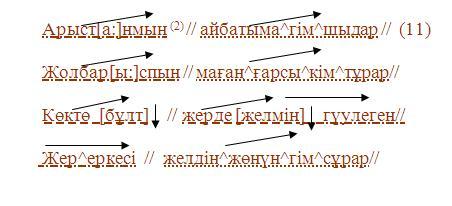 Жазылуы: Бақыт геометриясы «БАҚЫТ деген немене бұл, немене екен, неменеМен шықпаған заңғар шың ба,мен мінбеген кеме ме?»Бәлкім Бақыт байлық па екен сараңдықтан бас алған,Жомарттығы өзгелердің ырысынан жасалған.Талайларға байлық жинау болса дағы бас арман,Кейде Бақыт байларға да қолын бермей қасарған.МұхтарШаханов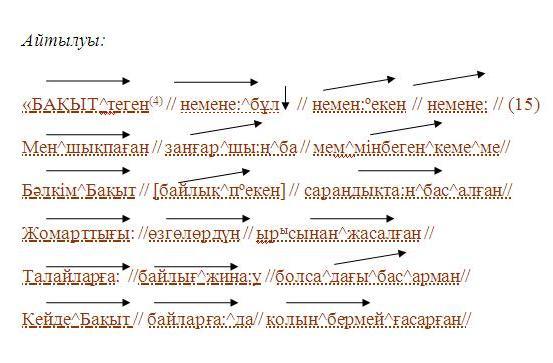          Дәл осыны жаңылтпаштарға қолданып көрсек, айтуға қиын жаңылтпаштардың өзі жеңілдейтін тәрізді. Жалпы бұл шартты белгілер мәнерлі оқуды ғана емес, дұрыс айтуды да қамтамасыз етеді. Бұл жаңылпаштарды тез және оңай жаттаудың әдісі болатын сияқты.Мұндағы шартты белгілердің түсіндірмесі мынадай болып келеді: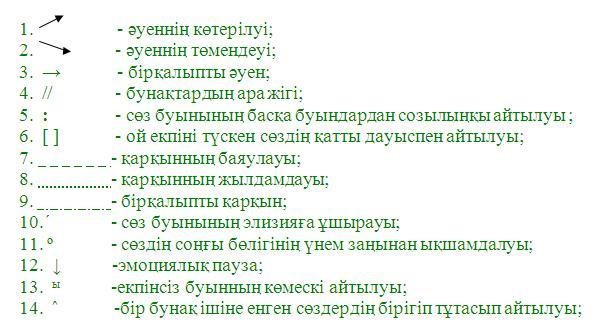 Көркем шығарманы мәнерлеп оқу үшін,онымен алдын-ала танысып,сонан соң оқығанда ғана  автордың идеясын жеткізе оқып шығуға болады.Әсіресе,поэзиялық шығармаларды жеткізуде мәнерлеп оқудың маңызы зор.Поэзияны құлақпен емес,жүрекпен,сезіммен қабылдау керек десек,ол шығармаларды  бала қалай меңгереді,нені сезді,неге тебіренеді,қандай көңіл күйде болады?..Оны тексеру де мұғалімге оңай соқпайтын мәселелер.Сондықтан мұғаләм көқркем шығарманы алдымен өзі оқып шығуы тиіс.Мәнерлеп оқуға тһселдірудің мақсаты-оқушыларды поэзияны сүюге бау лу,оның кестелі тілін сезіне білуге баулу,эстетикалық ләззат ал білуге,әдемі,көркем сөйлей білуге баулу болып табылады.         Біздің ойымызша, бұның, әсіресе, қазақ тілін енді үйреніп келе жатқандар үшін пайдасы мол. Егер мұндағы шарттар мен ережелерге сүйенсе, олар сөздерді ешбір қиындықсыз таза қазаша дыбыстар еді.Және осындай тәсілді, яғни, шартты белгілер арқылы оқып үйренуді мектеп бағдарламасына енгізу жайлы ұсынысқа қалай қарайсыз?	Пайдаланылған әдебиеттер тізімі:1. Ақшолақов Т.Қ. Шығарманың көркем айшықтарын таныту. Алматы, 1994ж.
2. Ахметов К.К. Әдебиеттану әліппесі. Алматы, 2000ж.
3. Әбдіғазиев Б. Шәкәрім Құдайбердиев, творчестволық өмірбаяны /методикалық нұсқау/ Алматы, 1989ж.
4. Бітібаева Қ. Әдебиетті оқыту әдістемесі. Алматы, 1997ж.
5. Дәулетбекова Ж. Оқушылардың танымдық қызығушылығын қалыптастыру. Алматы, 1997ж.
6. Хамзин М.Х. Қазақ романдарын қазіргі кезеңде оқыту мәселелері /оқу-әдістемелік құралы/ Жезқазған, 1993ж.7 дәріс. Студенттерді мәтін талдауға әзірлеу.Сабақ жоспары:1.Талдау сабақтарының мазмұны мен әдісі.2.Талдау сабақтарының формалары 3.Жазушы және оның стилі.Сабақтың мақсаты:Студенттерді мәтін талдауға әзірлеу.Қазіргі қазақ сыншыларының, әдебиетшілерінің мақала-зерттеулерінде жазушы-ақындардың өздеріне тән творчестволық ерекшеліктері мейлінше аз сөз болады. Классик ақын-жазушыларымыздың шығармалары туралы жазылған бірен-саран монографиялық еңбек, не кейбір жеке мақалаларды айтпасақ, қазақ совет әдебиетінің ірі өкілдерінің өзіне тән творчестволық ерекшеліктері жайлы әлі күнге еш нәрсе жоқ. Шынында да жазушының стилі деген сөз айтуға оңай болса да, қолға ұстатқандай етіп дәлелдеп беру, стиль ұғымын айқындайтын жайттардың бәрін толық қамту кімге де болса қиын. Сол себептен, стильді сөз етушілердің кемшіліктерін мегзесек те, оларды даттаудан аулақпыз. Стиль туралы орыс тілінде бұрын да аз жазылмайтын. Ал соңғы жылдары бұл проблемаға орыс ғалымдары әр жағынан келіп, құнды-құнды пікірлер ұсынған көптеген салихалы еңбектері басылып шықты. Стильге бір тоқтамай кетпейтін монографияларды былай қойғанда, сөз болып отырған тақырыппен тікелей байланысты мақала, жеке еңбектер де аз емес. Олардың бәрінің тізімін келтіріп жату қажет те емес. Сондықтан тек кейбіреулерін ғана көрсетуге тура келеді.1 Біздің қазақ әдебиеттану ғылымында стиль жайлы мақалалар болмаса, жеке монографиялық еңбектер әлі жазылған жоқ. Демек, қазақ оқырмандарына бұл мәселе туралы мүмкіндігінше толығырақ тоқталған жөн. Стиль деген термин ескі заманнан бері қолданылып келеді. Стиль грекше - stylos, дәлірек айтсақ, балауызбен сырлаған тақтаға сөз жазу үшін жұмсалынған ағаш қалақша. Ескі замандарда қағаздың орнына тақтайды балауызбен сырлап, соған сөз жазу көп елдерде болған. Жазатын құралы - stylos. Ол сурет өнеріне де пайдаланылған.             Қазіргі кездердегі қылқаламның жұмысын атқарған. Ол да stylos аталған.1Мандельштам Е. «О характере гоголевского стиля», СПБ, Ленинград, 1902-1934ж. «Об авторском искусстве». - М., 1959ж. Виноградов В.В. «Стиль А.С.Пушкина». Виноградов В.В. «О языке художественной литературы. - М., 1959ж. Виноградов В.В. «Проблема авторства и теория стилей», 1961ж.             Заманның озуы, адам қоғамының ілгері дамуымен байланысты, әр алуан өндіріс құралдары да, ұғым да, жеке сөздер де өзгеріп отыратыны - диалектика заңы. Қазіргі кейбір сөздердің шығу тегін түптеп келсек, таңғалмасқа болмайды. Бұл - барлық тілдерге тән нәрсе. Мысалы, орысша «дочь», «бык» деген сөздердің этимологиясын ғалымдар «доить», «мычание» деген сөздерден шыққан деп дәлелдейді. Сол сықылды «стиль» де өзінің алғашқы «жазу», сурет салу құралы мағынасын өзгертіп, мүлде басқаша ұғым, басқаша түсінікке ие болған.             Стиль кейінірек, грек тілінде таза, әдемі сөйлеу ұғымына ие болған.             Стильді көп зерттеп, ол туралы көптеген құнды пікірлер айтқан академик В.В.Виноградов өзінің «Проблема авторства и теория стилей» атты еңбегінде стильдің көп мағыналылығына айрықша тоқталады. Тіл, искусство, әдебиет, ғылым, не басқа да өмір саласында әртүрлі ұғым, әртүрлі мәнде қолданылатындығын мысалдар келтіріп, өзінше дәлелдейді.             Архитектурадағы готический стиль, мавритандық стиль, дионический, ионический стильдер, солар сықылды мүсін, сурет, музыка искусстволарының әрқайсысының өздеріне сәйкес стиль термині жиі қолданылады. Кейде ол белгілі бір дәуірдегі суретші, архитектор, мүсіншілер, музыканттардың бір алуандарына тән жайттардың жиынтығы, бір мектепке, не ағымға жататындығын белгілесе, кейде жеке өнерпаздардың өзіне тән ерекшелік әдістерін көрсету үшін қолданылады.             Өмірдің басқа саласында да «стиль» аз айтылмайды. Документ стилі, ғылыми стиль, жұмыс стилі, газет стилі, т.б. Ал біздің тіл, филология ғылымдарында да стиль термині өте жиі кездеседі. Тілде стиль, стилистика әрдайым сабақтаса жүреді. Әдебиетте прозалық, фельетондық, сатиралық, юморлық стиль деп айтамыз да жазамыз. Сөйтіп Виноградов айтқандай, стиль - өте көп мәндес сөз. Бірақ біздің тоқталмағымыз - әдебиетпен ғана байланысты стиль. Стиль - әдебиетте негізінде екі түрлі мағынада: кең және жай мағынада қолданылады. Кең мағынасында әдебиет тарихы, теориясы, әдеби сын да, ХҮІІІ ғасырдан бері қарай стиль - әдебиет методы ұғымында қолданылып келеді. Жалпыға мәлім классицизм, сентиментализм, романтизм, реализмдер әдебиет стилі деп аталатын. Қазіргі әдебиеттану ғылымында әдеби әдіс бұрынғы стиль ұғымында қолданылады. Стильдің екінші мағынасы, яғни стиль деп әр жазушының өзіне тән ерекшеліктерін ұғыну. Кейбір әдебиетшілер әдеби стильден гөрі әдеби әдістің ұғымы кеңірек, тереңірек дегенді айтып жүр. Бірақ ол әлі де дәлелдей түсуді қажет ететін сықылды.             Классицизм, романтизм, не басқа стиль деп аталулар жай айтыла салынған сөз емес. Кезіндегі сыншы, әдебиетшілердің іздену, зерттеулері арқылы қорытылған ғылыми жүйе. Өйткені олардың әрқайсысына тән ерекшеліктері - әр жағынан алынып талданғанда талай ой, талай тәжірибе сүзгілерінен өткізіліп, түйінделген нақтылы пікірлер. Классицизм, романтизм стилі деп айтуға оңай болса да, жүйелеп тексере бастасаң, көптеген ерекшеліктерге кездесесің. Мысалы, классицизмнің өзіне ғана тән атышулы үш бірлік (уақыт бірлігі, орын бірлігі, оқиға бірлігі) бар, оқиға сюжетінің сарай өмірінен алынуы, қатысушыларының үстем тап өкілдері болуы, басқа тап өкілдері тек солардың қызметшілері дәрежесінде ғана қатыстырылуы, қаһармандар мінездеріндегі менмендік, тәкаппар паңдық, ұзын-ұзын монологтармен сөйлеулер, тағы басқалар.             Ал романтизм стиліне тән жайттар классицизм ерекшеліктерінен гөрі қиыннан қиысатындығы аңғарылады. Романтизмнің қай түрінде болсын, ең алдымен көзге түсетін ерекшелік - өз айналасына риза болмаушылық. Өршіл романтизмге тән нәрсе - романтикалық пафос, өмірде болған оқиғалардан гөрі өмірде болуы керек жайттарды негіз ету. Оқиға негізін өмір шындығынан алса да, оны көтеріңкі, өршілдік түрде, не керісінше етіп суреттеу. Қайткен күнде де романтизм құбатөбелдіктен аулақ. Адамның іс-әрекеті, мінез-құлқы, өмірге көзқарастары бір шектен екінші шекке көшіп отырады. Не шектен шыққан зұлым, не шектен шыққан асқан мейірбан болады. Бұзылса, мықтап бұзылып, түзелсе, мықтап түзелетін мінездер - романтизм стиліне тән. Мұнда құбатөбелдік (золотая середина) болмайды деуіміз сондықтан.             Романтикалық стильде жазылған Виктор Гюгоның «Аласталғандар» («Отверженные») атты романындағы Жан Вальжан - романтикалық мінездің нағыз классикалық үлгісі.             В.Гюго Жан Вальжанды таныстырғанда, «1815 жыл, күннің батуына бір сағаттай мезгіл қалғанда, бір жаяу жолаушы Динь қалашығына келіп кірді» деп бастайды. Мұнан кейін оның алыстан келе жатқанын, жол соғып, жел қағып, әбден шаршағанын, қала шетіне кіргесін әр көшеге бір тоқтап, фонтаннан су ішкенін, сол күні ол 12 лье жол жүргенін, киімі мейлінше нашар, өзі өлердей аш, арқасында дорба, қолында таяқ, адам шошығандай түр-келбетін суреттейді. Ол пәтер ұстайтын үйге келіп, трактирден тамақ ішпек, сусынға қанбақ болады. Бірақ оған өз ақшасына ешкім тамақ та бермейді, қондырмайды да.             Әсіресе өзі әбден шаршаған, әрі шөл, әрі аштық буған адамды трактиршілердің әдеті бойынша, жақсы қарсы алуы керек еді. Шынында да олар жолаушыға ақшасы болса, барлығы әзір екендігін айтады.             Ең соңғы рет үйден қуылғанда, ысқырық суық жел жыртық киімнен өтіп, тұла-бойы қалш-қалш етеді. Тоңған соң баспана іздеп, бір иттің үйшігіне кіреді. Бірақ өгіздей төбет арсылдап, оны қуып шығады. Сүйтіп ол әрі аш, әрі жалаңаш, қақаған суықта көшеде жалғыз қалады. Өз дәрежесінің иттен де төмен екендігін сезінеді. Барар жер, басар тауы қалмай, мұздай тастың үстінде көшеде түнемек болғанда, кездейсоқ бір әйелдің сілтеуімен жолаушы Динь қалашығының епископы Мириэльдің үйіне келеді. Жұрттың бәрі, ең аяғы ит те қуып шыққан сорлы жан, сөйлескеннен кейін қондыратынын ұғынып, өзінің кім екенін анық түсінбей қалды ма дегендей, епископқа паспортын көрсетеді. «Міне, менің паспортым. Көрдіңіз бе түсін? Сары ғой. Түсінің сарылығы қайда болмайын, мені маңдарына жолатпай қуу үшін... Қараңызшы, паспортта не жазылғанын: «Жан Вальжан босатылған каторжник, пәлен жерде туған... Каторгада он тоғыз жыл болды. Лавка бұзып жасаған ұрлығы үшін бес жыл. Төрт рет қашып құтылуға әрекет жасағандығы үшін он төрт жыл алған. Өте қауіпті адам». Білдіңіз ғой менің кім екенімді... Осыдан кейін мені қондыра аласыз ба...». Епископ жауап орнына қызметші әйелге қонаққа тамақ әзірлеп, төсек даярлауды бұйырады. Қондыратындығына, тамақ беретіндігіне енді ғана сене бастаған каторжник, есуас адамша өзімен-өзі сөйлесіп: - Шын ба... Мені, каторжникті, қуып шықпай, қондырмақсыз ба... Мүмкін емес... Сіз маған «сен» демей, «мырза» деп сөйлейсіз... Басқа адамдар әрдайым маған «ит, жоғал, көтер өкшеңді...» деуші еді. Сіздің де қуып шықпасыңызға менің шәгім болған жоқ еді. Мен өзімнің кім екендігімді сізге бірден-ақ ашық айттым. Сіз мені қондырмақсыз... Көп рахмет, осы үйге сілтеген әлгі әйелге.             Ыстық тамақ, жылы төсек, рахымды үй иесі зәбір, қорлау, қуғын көріп келген бишара каторжникке үлкен әсер етеді.             Жаяу жолаушыны ешкім маңына жолатпай қуалайды. Ол - ұры, каторжник. Епископ біліп тұрып, оны қондырып, тамақтандырады, 19 жыл бойы таза төсек, жайлы орын көрмеген адамға жеке бөлме беріп, тынықтырады. Әйтсе де, ұры ұрылығына басып, үй иесіне опасыздық істейді. Түн ортасында оянып, ол үйдегі іске татырлық қымбат күміс сервиздерді ұрлап, қашып кетеді... Тіпті епископты өлтіріп кеткісі келіп те ойланады. Әйтсе де өлтірмей, тек мүлкін алып кетеді.             Бірақ оның жолы болмайды. Жандармдар Жан Вальжанды ұстап алып, сәске болмай-ақ епископтің үйіне қайта алып келеді, «ұрыны ұстадық» дейді олар епископке. Тағы да сотталып, каторгаға айдалатынына көзі жеткен Жан Вальжан не қыларын білмей, қалтырап тұрғанда, епископ жандармдарға: «Мырзалар, бара беріңдер...», - деп, күмістерін Жан Вальжанға өзі берген болады. Олар кеткесін: «Жан Вальжан, бауырым, сен мұнан былай зұлым емес, мейірбан адамсың. Мен сенің жаныңды мына күмістерге сатып алдым, оны қараңғы рух, зұлымдық ойлар шырмауынан босатып, тәңірге тапсырдым... Мынаны қоса ал...», - деп, екі подсвечникті де оған ұсынады    Епископтің сыйлығы - Жан Вальжанның он тоғыз жыл бойы каторгада жүріп тапқанынан екі есе көп. Қалған өміріне жетерліктей қазына.             Бұл эпизодтан біз бір-біріне қарама-қарсы екі шектегі, екі мінездің: жауыздық пен меһербандық игіліктің түйісуін, екеуінің күресін көреміз.             Тағы да ұсталып, айдалудан, мүмкін өлімнен қалып, ой-санасын тегіс билеген жауыздық, зұлымдықтарын алтынға сатып, енді адал, рахымды адам болуға серт еткен Жан Вальжан көп ойланып, өзінің қараниеттілігіне қатты күйінсе де, ақ жол, адал ниетке көше салу оған оңай соқпайды. Әйтсе де енді оның өз басында зұлымдық пен адал адам болу күресі басталады. Өстіп сезім тартысының үстінде отырғанда, оның қасына он екі жасар бір бала келеді. Ұсақ ақшаларын лақтырып ойнап келе жатқанда, қара бақырлардың ішіндегі жалғыз күміс жерге түсіп, дөңгеленіп кетеді. Жан Вальжан ақшаны табанымен баса қояды. Оны көзі шалып қалған жас бала қанша жалынса да, жыласа да Жан Вальжан бермейді. Ақыры баланы қорқытып, қуып жібереді.             Арқасында епископтен ұрлап алған жарты дорба күмісі, түзелуге берген серті бар адамның жалаң аяқ, жалаң бас, жетім баланың еш нәрсеге арзымайтын ақшасын көре көзге ұрлап алуы зұлымдықты танытпай ма?!             Бірақ бұл Жан Вальжанның өз өмір жолдарына өзі сын көзімен қарап, түзелу, не мүлде күйреу, екінің бірі деген шешімге келіп, ізгілік пен жауыздықтың таразысы тең түсіп тұрған кезеңі еді. Осы ең соңғы қылмысы Жан Валжанның өзіне де тым ерсі көрініп, оның әбден мұқалып, тот басқан арын оятады, мүлде бұзылып кеткендігін сезінтеді. Оның 19 жыл бойы бір тамбай, шемен болып қатып қалған көз жасы бұлақша ағады. Осы минуттан бастап ол өзіне-өзі серт беріп, қалған өмірін тек ізгілік үшін ғана жұмсауға іштей бекиді. Сол күннен бастап, оның адалдық, адамгершілік жолындағы екінші өмірі басталады.             Монтейле-Ириморский қаласына барып, «Мадлен» деген атпен саудагерлік жасап, біраз жылдың ішінде ол фабрикант, миллионер болады. Бірақ ол басқа байлар сықылды ақшасын баю үшін емес, жұмыссыздық, қайыршылық, панасыздықтарды жою үшін күреске жұмсап, көптеген ізгілікті істер істейді. көпшіліктің махаббатына бөленеді. Ақыры Франция королі оны сол қаланың бастығы етіп тағайындайды.             Мадленнің жұмыссыздар мен жетім-жесірлерге жасаған сандаған жақсылықтарын былай қойғанда, жаңарған адамның тың мінезі, характері ерекше көңіл аударады. Ол - мейлінше адал, өте гуманист, өз сертіне берік.  Басына өлім қаупі төніп тұрса да, адам үшін, адамдық идеалы үшін неге болса да әзір. Оның ұраны - адалдық. «Жаман өсімдік те, жаман адам да жоқ, тек жаман қожалар ғана бар» дейді ол бір сөзінде...             Әдебиет тарихында қандай стиль болсын бірден, бір күнде туа салмайды. Жаңа стильдің элементі өзінен бұрынғы қалыптасқан стильдің өз ішінде туады, өсе келе, дами келе қалыптасады және күреспен ғана өзіне жол ашады. Бұрынғы стильдің ескіргенін, дәуірдің озғанын, енді ол бөгеттікке айналғанын сөз жүзінде де, іс жүзінде де дәлелдеу, жаңалық үшін ескілікпен келісімге келместік күрес арқылы өседі. Тартыспен ғана жаңа стиль ескі стильді тарих сахнасынан ысырып, оның орнын өзі басады.             Романтизм стилі классицизмге қарсы зор майдан ашты. Француз әдебиетіндегі романтизмнің атасы болған В.Гюго да классицизмнің әдістеріне қарсы шықты. Уақыт, оқиға, орын бірліктері тәрізді әр алуан шарттылықтардың талқанын шығара бұзды да, дүниежүзі әдебиетіндегі жаңа ағым - романтизмнің ірі тұлғаларының бірі дәрежесіне көтерілді.             Ескі әдеби стиль мен жаңа әдеби стильдер арасындағы күрес, әрине ол әдебиеттегі шеберлік, техникалық жайттар үшін ғана күрестен тумайды, өмірге көзқарас, әлеуметтік, таптық жағдайлармен байланысты туады. Стильдік ерекшеліктер, оның айналасындағы тартыстар белгілі бір көзқарас жүйесінің сәулесі ғана.             «Мен - өз дәуірімнің жаңғырығымын» деп В.Гюго дәл айтқан. Ол өмір шындығын романтикалық пафос, болғаннан кері болуы керек деген ой тұрғысынан суреттеді. Оны зерттеушілердің айқындауынша, ол ХІХ ғасырдың бірінші жарымындағы Францияда болған буржуазиялық демократтық идеологияны қолдаушы, соның негізінде тәрбиеленіп, тарих сахнасына шықса да,  сол кездің өзінде-ақ оның творчествосы еңбекші халық мүддесімен үндесіп жататындығын көреміз. Өмір талқысын көп көрген жасамыс жазушының тарихи әр кезеңде бұра басқан, мүлт кеткен жерлері болса да, негізгі туындылары кезіндегі әлеумет құрылысының төменгі сатысында тұрған езілушілердің өмірін көрсетуге, солардың бойларындағы асыл қасиеттерін айқындауға, ол қасиеттерді әлемге танытуға арналды. Шеңбері тар, әртүрлі шарттары көп, тек қана ақсүйек-дворяндар табының өкілдері айналасын қамтитын классицизм стилінде В.Гюго көтерген демократтық идеяны жырлау мүмкін болмас еді. Міне, осындай жағдайларда екі стильдің бір-біріне қарама-қарсылығы, келісімге келместік қайшылықтары келіп туады.             Әдеби стильдердің өзара күресін сөз еткенде, В.Гюгоның әдебиет тарихында орны ерекше. Өйткені ол классицизмнің әдіс, формаларындағы шарттылықтардың күлін көкке ұшырып, жазушылар талантының қалай шарықтауына да мүмкіндік туғызу үшін күреспен ғана шектелген жоқ, негізгі туындыларында өзіне шейінгі әдеби стилі - классицизмде кездеспейтін өз алдындағы романтизмде тек элементі ғана байқалатын, үздік жаңа романтикалық образдар жасады және оларды езілуші, зәбір, жапа көруші таптың ортасынан алып, қай жағынан келсең де, иемденуші тап өкілдерінен моральдық қасиеті әлі де артық адамгершілігі жоғары адамдар етіп суреттеді.             Қорыта айтқанда, әдеби стиль (әдіс ұғымында) - өте қиынан қиысатын, әлеумет өмірінің заңдарына нық байланысты дамитын және өзінің ішкі заңдылықтары бар құбылыс.           Пайдаланылған әдебиеттер тізімі:1. Ақшолақов Т.Қ. Шығарманың көркем айшықтарын таныту. Алматы, 1994ж.
2. Ахметов К.К. Әдебиеттану әліппесі. Алматы, 2000ж.
3. Әбдіғазиев Б. Шәкәрім Құдайбердиев, творчестволық өмірбаяны /методикалық нұсқау/ Алматы, 1989ж.
4. Бітібаева Қ. Әдебиетті оқыту әдістемесі. Алматы, 1997ж.
5. Дәулетбекова Ж. Оқушылардың танымдық қызығушылығын қалыптастыру. Алматы, 1997ж.
6. Хамзин М.Х. Қазақ романдарын қазіргі кезеңде оқыту мәселелері /оқу-әдістемелік құралы/ Жезқазған, 1993ж.	8-дәріс.Әдебиет пәні мұғалімі. Оған қойылатын талаптар. Сабақ жоспары:1.Мектепте әдебиеттен білім беуде мұғалімнің атқаратын қызметі;
2.Әдебиет пәні мұғаліміне қойылатын талаптар.Сабақтың мақсаты:Әдебиеттен білім беруде мұғалімге қойылатын талаптарды игеру;
 Мектепте әдебиеттен білім беретін мұғалімнің мақсаттары мен міндеттерін айқындау;Рухани байлық ең алдымен, әр халықтың ұлттық әдет-салтынан, дүниетанымынан, мухани мұраларынан құралады. Бұл сипаттардың бастау-арналары әдебиетте қаланады. Қазiргi кезде пәндi оқытуда басты назарда ұстайтын мәселелер баршылық. Олардың бастыларын атасақ, бiлiм концепциясы, стандартты бағдарламаларды жаңарту, нақты мақсаттарды айқындау, оларды оқушылардың жеке тұлға ретiнде дамуына бейiмдеу; Әр пәннiң оқытылуы шығармашылық тұлға қалыптастыру мақсатынан туындату керек; Пән арқылы берiлетiн бiлiм оқулық көлемiнде шектелмей, қосымша, ғылыми-танымдық әдебиеттердiң айналасына шоғырландырылып, оқушылардың бiлiм-икемiн тереңдететiн түрде берiлу қажет. Осы ретте қазақстандық әдiскер-ғалымдардың, ұстаздардың iс-тәжiрибелерi кеңiнен қолданыс тауып, тиiмдiлiк тұрғысынан саралана пайдалану керек. Мемлекетiмiз тәуелсiздiк алғаннан берi, елдiң сана-сезiмiнде түбегейлi өзгерiстер болды. Сол өзгерiстер Қазақстан мемлекетiн дүниежүзiлiк қауымдастыққа толық мүше етумен қатар, елiмiздiң iшкi рыногын да әлемдiк деңгейге көтердi. Мұнымен қоса, бiлiм мен ғылым саласында да жаңа талаптар пайда болды. Оның дәлелi – “Қазақстан республикасының 2015 жылға дейiнгi бiлiм берудi дамыту Тұжырымдамасы”. Бұл құжат елiмiздiң бiлiм жүйесiнде реформалық өзгерiстер жасау қажеттiгiнен туындайтын басты бағыт-бағдарды айқындайды. Жалпы бiлiм беру жүйесiнде үйреншiктi дағдыдан үйлесiмдi, күрделi сабақтастықтарды қамтуға ұмтылатын көп деңгейлi оқу жүйесiн орнықтыру, жаңа оқу бағдарламаларымен қатар, оқу стандарттарын дайындау, жаңа ақпараттық, компьютерлiк жабдықтармен жұмыс iстеуге көшу – қазiргi заман талаптарынан туындап отыр. Осы тұрғыдан келгенде, үздiксiз бiлiм беру жүйесiнiң базалық буыны саналатын орта бiлiм беру мекемелерiнiң жастарға саналы тәрбие, сапалы бiлiм берiп, ұлтжанды азамат етiп қалыптастыруда атқара ролi зор екенi даусыз.Білім беруді, тәрбие беруді ізгілендіру, сайып келгенде, мектепке де, оның мұғалімі, оқушысына да сеніммен қарау деген сөз. Шәкірт пен ұстаз арасындағы ынтымақтастық, әр ұстаздың шәкіртке өзіне тәуелді, өзінен төмен орындаушы деп қарамауы, оны білім мен тәрбие алудың объектісі ретінде ғана санамауы, ең бастысы, әр шәкіртті егеменді еліміздің болашағы, соның бір азаматы деп тануы деген сөз.Ізгілендіру идеясы оқытудың ұтымды тәсілдері ретінде төмендегі мәселелерді ұсынады:білім, тәрбие беру, әрі дамыта оқытудың кешенді мақсатын жоспарлау. Оқыту мақсатын нақтылау;берілетін білім мазмұнының логикалық жүйесін сақтай отырып, ең негізгі, түйінді дәнді бөліп ала білу, негізгі ұғымдарды анықтау, соны оқушыға игертудің жолдарын іздеу;сабақ құрылымының да нақты жағдайға байланысты нәтижелі деген түрлерін таңдап ала білу;жалпы сыныптық, топтық, жұптық, жеке оқу түрлерін үйлестіре пайдалану, нақты жағдайға байланысты саралап ала білу;тиімді қолайлы оқу жағдайын туғызу;оқу қарқынын таңдап алу (тез, орташа, баяу);жіберілетін уақыт пен уақыт нәтижесін талдау (яғни уақыт тиімділігін анықтау; мұғалім тарапынан пайдаланылған ауқыт пен баланың оны қабылдау мүмкіндігіне барлау). Әдебиетші мұғалім ең алдымен көркем сөз табиғатын ашатын заңдылықтарды білуі керек, сондай – ақ көркем туындыны талдаудың ғылыми әдістемелерін жетік меңгеруі қажет. Әдеби шығармаларды талдауда мұғалім мен оқушы арасында бірлескен еңбек, бірлескен шығармашылық, өнерпаздық орын алуға тиіс.Пайдаланылған әдебиеттер тізімі:1. Ақшолақов Т.Қ. Шығарманың көркем айшықтарын таныту. Алматы, 1994ж.
2. Ахметов К.К. Әдебиеттану әліппесі. Алматы, 2000ж.
3. Әбдіғазиев Б. Шәкәрім Құдайбердиев, творчестволық өмірбаяны /методикалық нұсқау/ Алматы, 1989ж.
4. Бітібаева Қ. Әдебиетті оқыту әдістемесі. Алматы, 1997ж.
5. Дәулетбекова Ж. Оқушылардың танымдық қызығушылығын қалыптастыру. Алматы, 1997ж.
6. Хамзин М.Х. Қазақ романдарын қазіргі кезеңде оқыту мәселелері /оқу-әдістемелік құралы/ Жезқазған, 1993ж.	9-дәріс.Теориялық ұғымдарды қалыптастыру.Сабақтың жоспары:1.Әдеби-теориялық ұғымдарды оқыту            2.Оқу бағдарламасын әр сынып бойынша  әдеби-теориялық ұғымдар        3.Әдеби-теориялық ұғымдарды қалыптастыру жолдарыСабақтың мақсаты:Эпикалық шығармаларды оқытудың тиімді жолдарын үйрету.Халықтың ауыз әдебиеті үлгілерін өз бетімен оқып талдауға баулу.    Мектептегі әдебиет теориясынан берілетін білім көркем шығарма табиғатын танудың құралы, кілті болып есептеледі. Одан білім беру жеке қарастырылмайды, ол көркем шығармамен тығыз байланыста, оны оқып-үйрену кезінде қалыптасады. Оқу бағдарламасында оқушылардың жас ерекшеліктеріне, сыныптарына, онда оқылатын көркем шығармалардың сипатына қарай, берілетін білім мөлшері белгіленген. Оқушыларда оқылатын материалдар ерекшелігіне байланысты әдебиет теориясы ұғымдарына түсінік беріліп отырады. Мысалы, «мысал» жанрынан берілген шығармадан кейін «мысал» деген не, оның негізгі сипаттамалары туралы анықтамалар беріледі. Сонымен, мектепте оқушыларға берілетін әдеби-теориялық ұғымдар жүйелі түрде, көркем шығармамен тығыз байланыста, оның негізгі ерекшеліктерін танытатын құралдар ретінде, әдебиеттанудың маңызды бір саласы дәрежесінде үзбей оқытылады. Оқушылардың әдеби-теориялық білімдерін көркем әдебиет әлемін түсіне білу, талдай білуде практикада пайдалануға машықтандыру - оны оқытуды басты міндеттерінің бірі. Пайдаланылған әдебиеттер тізімі:1.А.Көшімбаев. Қазақ әдебиетін оқыту методикасы. А. Мектеп 1969  2. Қ. Бітібаева. Әдебиетті оқыту әдістемесі. А. Рауан. 1997  3. Е. Жұматаева. Әдебиетті оқытудың кейбір мәселелері. 1999          	10- дәріс.Қазіргі әдебиет сабағы және технология талаптары.Сабақтың жоспары:1.Қазіргі сабақ және технология талаптары. 
2. Оқыту технологиялары, олардың тиімділігі.Сабақтың мақсаты:Білім берудің жаңа жүйесінің мақсат – міндеттерін,әдебиет сабағы және жаңа техология талаптарын игерту.Рухани байлық ең алдымен, әр халықтың ұлттық әдет-салтынан, дүниетанымынан, мухани мұраларынан құралады. Бұл сипаттардың бастау-арналары әдебиетте қаланады. Қазiргi кезде пәндi оқытуда басты назарда ұстайтын мәселелер баршылық. Олардың бастыларын атасақ, бiлiм концепциясы, стандартты бағдарламаларды жаңарту, нақты мақсаттарды айқындау, оларды оқушылардың жеке тұлға ретiнде дамуына бейiмдеу; Әр пәннiң оқытылуы шығармашылық тұлға қалыптастыру мақсатынан туындату керек; Пән арқылы берiлетiн бiлiм оқулық көлемiнде шектелмей, қосымша, ғылыми-танымдық әдебиеттердiң айналасына шоғырландырылып, оқушылардың бiлiм-икемiн тереңдететiн түрде берiлу қажет. Осы ретте қазақстандық әдiскер-ғалымдардың, ұстаздардың iс-тәжiрибелерi кеңiнен қолданыс тауып, тиiмдiлiк тұрғысынан саралана пайдалану керек. Мемлекетiмiз тәуелсiздiк алғаннан берi, елдiң сана-сезiмiнде түбегейлi өзгерiстер болды. Сол өзгерiстер Қазақстан мемлекетiн дүниежүзiлiк қауымдастыққа толық мүше етумен қатар, елiмiздiң iшкi рыногын да әлемдiк деңгейге көтердi. Мұнымен қоса, бiлiм мен ғылым саласында да жаңа талаптар пайда болды. Оның дәлелi – “Қазақстан республикасының 2015 жылға дейiнгi бiлiм берудi дамыту Тұжырымдамасы”. Бұл құжат елiмiздiң бiлiм жүйесiнде реформалық өзгерiстер жасау қажеттiгiнен туындайтын басты бағыт-бағдарды айқындайды. Жалпы бiлiм беру жүйесiнде үйреншiктi дағдыдан үйлесiмдi, күрделi сабақтастықтарды қамтуға ұмтылатын көп деңгейлi оқу жүйесiн орнықтыру, жаңа оқу бағдарламаларымен қатар, оқу стандарттарын дайындау, жаңа ақпараттық, компьютерлiк жабдықтармен жұмыс iстеуге көшу – қазiргi заман талаптарынан туындап отыр. Осы тұрғыдан келгенде, үздiксiз бiлiм беру жүйесiнiң базалық буыны саналатын орта бiлiм беру мекемелерiнiң жастарға саналы тәрбие, сапалы бiлiм берiп, ұлтжанды азамат етiп қалыптастыруда атқара ролi зор екенi даусыз.Оқыту – екi жақты процесс, сондықтан оның сапасы өткiзiлетiн сабаққа деген оқушылардың көзқарасына, олалдың таным белсендiлiктерiнiң деңгейiне, оқытушы еңбегiнiң дидиктикалық тұрғыдан жетiлдiрiлуiне тiкелей байланысты.Қазiргi жаңа технологияның басты мақсаты – баланы оқыта отырып, оның еркiндiгiн, белсендiлiгiн қалыптастыру, өз бетiнше шешiм қабылдауға дағдыландыру. Сын тұрғысынан ойлауды дамыту оқушының танымдық белсендiлiгiн, сабаққа қызығушылығын аттыруға көмектеседi.Әдебиетті оқытуда сөздік әдіс, көрнекілік әдіс, тәжірибелік әдіс, түсіндірмелі - иллюстративтік әдіс немесе репродуктивтік әдіс, эвристикалық әдіс, өзіндік жұмыс әдісі, проблемалық баяндау әдісі, мәтінді көркемдеу, мәнерлеп оқудың орны ерекше.Инновациялық технологиядан іздену - қазіргі оқыту үрдісінің басты мақсаты. Инновациялық технология туралы В.Н.Кан – Калик, Ф.Н.Гоноболин, М.В.Кларин, Л.МлФридман, Л.С.Выготский, П.И.Пидкасистый,В.Монахов, Т.И.Шамова, С.Н.Данакин, В.Шепель, И.Г.Зайнышев, Қ.Қ.Қабдықайыров, Ш.Т.Таубаева, Б.Р.Айтмамбетова, Н.А.Әбішев, К.С.Құдайбергенова, Б.Әбдікәрімұлы, Ж.А.Қараев сынды ғалымдардың ізденістері баршылық. «Технология» грек сөзі. Техно - өнерпаздық, шеберлік, Logos – ілім деген мағынаны білдіреді. Педагогика тіліне аударсақ, педагогикалық шеберлік, өнерпаздық, іскерлік деген ұғымға келіп саяды. 	Пайдаланылған әдебиеттер тізімі:
1. Бiтiбаева Қ. Әдебиет пәнiн оқытудың тиiмдi жолдары (Мұғалiмге арналған көмекшi құрал). А., 1990ж.
2. Жұмажанова Т. Қазақ әдебиетi әдiстемесi. А., 2003ж.
3. Қоңыратпаев Ә. Әдебиетті оқыту методикасы. А., 1985ж.
4. Бітібаева Қ. Қазіргі кезең әдебиетін тереңдетіп оқыту. Семей, 2007ж.
11-дәріс. Эпикалық шығармаларды оқыту.Сабақтың   жоспары:1.Әдебиет-сөз өнері2. Ертедегі халық сүйген жанрдың бірі - эпикалық жырлар3.Терме өнерінің ғибраты4.С.Қасқабасовтың эпос жайлы өзіндік пікірі5.Бітібаева Қанипа Омарғалиқызының  «Қазақ әдебиетін оқыту әдістемесі мен технологиясы» атты оқулығында эпикалық жанрды оқыту6.Батырлық жырының оқушыларға әсеріСабақтың мақсаты:Эпикалық шығармаларды оқыту жолдарын меңгеру. Әдебиет - өнер, сөз өнер пәні. Мектепте әдебиетті оқыту барысында сыныптан тыс жұмыстарға ерекше көңіл бөлінуі тиіс. Бағдарламада берілетін арнаулы сағаттарда мұғалімдер білім негіздерін қалыптастыру жұмыстарымен айналысады. Сөз жоқ, икем – дағдысын дамыту, тәрбиелеу, қабілетті, дарынына әсер ету, оны ары қарай мәпелеу істері білім берумен қоса жүреді.. Оқушыларды сөз өнеріне тарту, көркем шығармаларға деген қызығушылығын арттыру, эстетикалық талғамын, сезімін дамытудың маңызы зор. Ол жұмыстардың қандай түрі болмасын, оның негізгі мақсаты – оқушылардың  түсінігін арттыру, халықтың салтын, мәдениетін, өнерін бойына сіңіре отыру рухани ұлтжандылық тәрбие беру. Сөйтіп, бұл - әдебиеттен оқушылардың алған білімдерін одан әрі тиянақты ету, дамыту,  жинақтау, оларды өмір тәжірибелерінде дұрыс пайдаланып, сөз мағынасын терең ұғынып, сауатты жазуға баулитын жұмыстардың бірі. Қазақ әдебиеті дамуының желісінде әдеби тек жанрларының жаппай дамуы ХХ ғасырда өрістеді. Көркем әдебиеттің лирикалық, эпикалық поэзия жанрларының ауызша да жазбаша да үлгілер қалыптасуының, дамуының көп ғасырлық тарихи бар қазақ сөз өнері кәсіби сахна өнеріне арналған драмалық туындылар жазу үрдісін де де игере бастаған еді. Шығарманың өзегіне сюжеттік сипаттың шағынынан бастап мол көлемділерін қамтитын эпостық туындылар (күлдіргі сөз (анекдот), әңгіме, очерк, новелла, повесть, поэма, оқиғалы өлең, роман, роман-эпопея) – бәрі де қазақ сөз өнерінің әлем әдебиеті үдерісіндегі классикалық деңгейдегі көтерілген биіктігін дәлелдеді. ХХ ғасырдағы қазақ прозасының романдары эпикалық сипатпен жазылатын көркем шындық поэтикасының көрнекті көрсеткіштері қатарын құрады. Ертедегі халық сүйген жанрдың бірі - эпикалық жырлар. "Эпос-идеялық, көркем   мәні   және   композициялық   құрлысы   жағынан   музыкалық- поэтикалық фольклордың ең күрделі, ең ірі жанры. Өйткені оның негізінде халық тарихындағы қиялы-қилы кезеңцер, халық тағдырына байланысты ірі проблемалық мәселелер алынған. Эпостарда қанатты философиялық сөздер жиі ұшырасады. Батырлар жырында кездесетін афоризмдер елге үлгі боларлықтай ерлік істі, каһармандықты бейнелесе, ғашықтық жырларындағы қанатты сөздер, жырдың ішкі мазмұнына сай әр алуан лирикалық сезімдерге құрылған. Бұған Асан, Қазтұрған, Бүхар жыраулардан бастап, Махамбет, Базар жырау, Кашаған, Нұрым, Майлықожа, Нұралы, Жамбыл, Мұрын, Тұрмағамбет секілді сөз жүйріктерінің туындыларынан мол мысал келтіруге болады.Қанипа Бітібаева – Мұхтар Әуезов шығармаларын мектепте оқыту мәселесіне байланысты үш кітап жазған автор. Ұстаздың «Абай жолы» сияқты әлем таныған көркем эпопеяны оқыту жөніндегі әдістемесінің құндылығы өте жоғары. Әдіскер «Абай жолы» эпопеясын тереңдете оқыту идеясын ұсынады. Әр кітапқа қысқаша аннотация жазып қою, образдарды талдауға көмек-нұсқаулар ұсыну, мәтінге негіздей отырып талдау жүйесін алға тартады. Ол төрт томдық туындыны топтай, жинақтай оқытудың тиімділігін дәлелдеп көрсетеді. Ұстаз айтқан образдарды топтап оқыту ұстанымының өте тиімді екеніне көз жеткізу қиын емес. Мысалы, Бітібаева «Құнанбайлар әлемі» деген ойды тарата отырып, тек Құнанбай емес, бүкіл үстем күш бейнесін оның айналасына жинақтайды. Әдіскер ғалым сол арқылы көркем әдебиеттегі жинақтау әдісінің табиғатын ашады. Еңбекте Құнанбай әлемі төмендегідей топтастырылып, әрқайсысы жеке-жеке танымдық ой қозғайды. Классикалық эпос пен батырлық ертегісіне тән, типологиялық сипатта болып келетін «қаһарманның дүниеге келуінен бастап, оның өмірін толық қамтуды, яғни оның қайтыс болғанына дейінгі жәйтті баяндауды қажет ететін ғұмырнамалық (биографиялық) тұтастану перзентсіз ата-ана, болашақ батырдың ерекше тууы, оның тез өсіп жетілуі, алғашқы ерлігі, үйленуі, қаһармандық істері, қартаюы сияқты бірнеше кезеңнен тұрады.  Жырларда көбінесе, батырдың ғажайып жағдайда тууы мен ерлік көрсеткен тұстары  кең  түрде, көтермеленіп суреттеледі.Пайдаланылған әдебиеттер тізімі:1. Бәкiрова А. Көрнекi құралдарды жасау және пайдалану жолдары. А., 1992ж.
2. Бiтiбаева Қ. Әдебиет сабағының түрлерi мен үлгiлерi (Мұғалiмге арналған құрал). А., 1994ж.
3. Компьютерлiк технологияны оқыту процесiнде қолдану. (“Информатика, математика, физика”) 1998ж, №1, 52-56 б.12-дәріс.Драмалық шығармаларды оқыту.Сабақтың жоспары:1. Драмалық шығарманы оқыту.2.Драмалық шығарманың ерекшелігі және айырмашылығы.Сабақтың мақсаты:Драмалық шығармаларды оқыту жолдарын меңгерту.       Драмалық шығарманы түсіндіргенде олардың денгейліктерін арыттыру ойын - сауық қойатын жерлердің сахнасында орындап көрсетуге шығарма екенін, текст диолог пен монологқа құрылатын кеиіпкерлер шығарманың басына тізіліп, олардың аты – жөні, жынысы кәсіби қызметі мамандығы жыл мөлшері, жақын серігі досы көрсетіледі.Ұстаз болу, шәкірт тәрбиелеу – екінің біріне бұйыра бермейтін қасиет. Табиғатынан педагог боп жаратылған, айналасына білім мен біліктіліктің, өрлік пен табандылықтың шуағын таратып, бүкіл саналы өмірін ұрпақ тәрбиесіне арнап келе жатқан Қазақстанның еңбек сіңірген мұғалімі, КСРО Мемлекеттік сыйлығының лауреаты Бітібаева Қанипа Омарғалиқызы – қазақ мектептерінде әдебиетті оқытудың өрісі кең, өзгеше жүйесін қалыптастырып жүрген шын мағынасындағы ұстаз, санаулы тұлғаларымыздың бірі. Есімі еліміздің мектептері мен педагогтары арасында кеңінен танылған осы бір дарынды жанның ұлт әдебиетін насихаттаудағы орасан еңбегін әріптестері жақсы біледі. Парасатты педагогтың қазақ әдебиетін терең, жан-жақты тануға, оны оқыту мәселелерін өрістетуге арналған еңбектері мен жаңашыл көзқарастары әркез зиялы қауымды сүйсіндіріп келеді. Елінің бай тарихы мен бүгінгі жеткен рухани жетістіктерін терең сабақтастықта қарастыра отырып, ол ұлт тәрбиесін көркемсөзді танудан, көркемсөзге деген қастерлі сезімді ұрпақ бойына қалыптастырудан іздейді. Сондықтан біз педагог Бітібаеваның әдебиетті оқытудың бүгінгі таңдағы көп салалы бағдарламасының әдістеме ілімінде алар орны айырықша екенін бөліп айтқымыз келеді. Түптеп келгенде, Қ.Бітібаеваның авторлық бағдарламалары аталмыш ілімнің республика аумағында теориялық тұрғыдан жан-жақты дамуына игі ықпал еткені анық. Ұстаздық қызметімен қоса, қазақ әдебиетін оқыту әдістемесін жетілдіруде өз үлесін қосып келе жатқан Қанипа Омарғалиқызы — 70-тен аса мақала мен 23 кітаптың және оқулықтардың авторы. Ұстаздың әсіресе әдебиетімізді тереңдетіп оқыту бағытындағы ізденістері мен зерттеу жұмыстары жыл өткен сайын көпшілік сұранысына ие болып келеді. Оның «Қазақ әдебиетін оқыту әдістемесі мен технологиясы» атты оқулығы негізінен жоғары оқу орнына арналған. Белгілі ғалымдар Ә.Қоңыратбаев пен Қ.Көшімбаевтың «Әдебиетті оқыту әдістемесі» атты оқулықтарынан кейін араға 30 жылдан астам уақыт салып барып жарық көрген бұл оқулықты бүгінде республиканың барлық оқу орындары, ұстаздары пайдаланып келеді. Білім және ғылым министрлігінің қолдауымен екінші рет қайта басылуындағы басты себебі де оның ұстаздардың сұраныстарына жауап беруінде, маңыздылығында деп ойлаймыз. Бұл еңбекті қазіргі кезеңдегі әдебиетті мектепте оқытудың негізгі оқулықтарының бірі деп батыл түрде айтуға болады. Енді осы оқулықтың өзектілігі мен маңызы неде деген сұрақтарға жауап іздер болсақ, төмендегідей тұжырымдарға келуге болады. Біріншіден, бұрынғы оқулықтарда әдебиет жанрларын оқыту жалпылама қарастырылса, ұстаз Қ.Бітібаева лириканы оқыту, эпикалық шығармаларды оқыту, драмалық шығармаларды оқыту деп жеке-дара бөле отырып, оқытудың инновациялық технологиясын ұсынады.Лириканың түр-түрін оқытуда теориямен қоса, практикалық, танымдық мәселелерге ерекше назар аударылып, оқушы, студент ой-өрісін кеңейтетін тәжірибелік жұмыстар қатар беріліп отырады. Оны оқулықтың 5-ші тарауынан көруге болады. Абай, Мұқағали лирикаларын меңгерудің жолдары, тақырыпқа қатысты сабақ өткізудің технологиялық картасы, конструкторлық жобалау технологиясы, поэтикалық талдаулардың үлгілері, шығармашылық жұмыстардың жүйесі, т.б. амал-тәсілдер — осы айтқанымыздың дәлелі. Мысалы, жыраулар поэзиясына 40 түрлі тапсырма түрлерінің берілуі оқулық сапасын арттырумен қатар, оқушының шығармашылық ізденісіне жол ашады. Бұл еңбектің ұстаздар, студенттер қауымына тигізер айырықша көмегін байқатып, сабақ түрлері мен типтерінің молдығын дәйектей түседі. Екіншіден, эпикалық жанрды оқытуда да автор жалпылама теориямен шектелмей, оның түр-түрін қалай оқытуға болатынын талдап, жіктеп, таратып айтады. Мысалы, эпикалық жанрды меңгертуге қатысты әңгіме, хикаят, роман жанрларын оқытудың ғылыми-теориялық негізі, оның тәжірибедегі көрінісі, сабақ үлгілері де қоса ұсынылады. Сонымен қатар, мұғалімдерге ерекше қиындық туғызатын «Абай жолы» эпопеясын оқыту технологиясы мен әдістемесі де жан-жақты сөз болады. Батырлар жырын оқыту, публицистикалық шығармаларды, эпистолярлық жанрдағы дүниелерді, соның ішінде әралуан хаттарды қалай оқыту керектігі тиімді әдістемелік үлгілермен беріледі. Үшіншіден, әдебиет пен қазақ тілін оқытудың күретамыры – тіл дамыту жұмыстары екенін ұстаз ерекше атап өтеді. Оқулықта тіл дамыту жан-жақты қарастырылып, оның инновациялық жолдары нақты ұсынылады. Төртіншіден, қазіргі кезеңдегі сабаққа қойылатын талаптар (технологиялық үлгідегі сабақ жоспарлары), оқытуды технологияландыру мәселелері аталмыш оқулықтың маңызын арттыра түседі. Оқулық бүгінгі білім беру мақсаты мен міндеттерін ескере отырып, жаңаша идеямен, соны леппен жазылған. Әсіресе, дамыта оқыту технологиясына сүйене отырып, оқушыларды ғылыми еңбекке баулу мәселелері, дарынды балалардың қабілетін жетілдіру үрдістерін де осы оқулықтан молынан табуға болады.Қанипа Омарғалиқызының бұл оқулығының ұстаздар қауымынан, студенттер мен оқытушылар тарапынан кең қолдау табуының басты себебі де оқулықтың практикалық мәні мен сұранысында дер едік. Мектеп оқулығының құндылығы оқушыға нанымды мысалдармен өріліп, әрі қонымды, әрі түсінікті жазылуында болса керек. Кітапта көркем мәтінді талдау әдісі эпикалық, лирикалық, драмалық туындылардың мәтінін талдау жолымен, өз жаңашылдығымен дараланады.Бүгінгі оқыту жүйесіндегі баға параметрі де өзгерді. «Баға қайдан туындауы керек?» деген сұрақтар да әлі өз жауабын таба алмай келеді. Оқулықта осы мәселенің де тиімді жолдары айқын көрсетілген. Ұстаздың Абай туындыларын оқытуға негізделген екі кітабы, М.Әуезов шығармаларын оқытуға бағытталған үш кітабы іргелі еңбектер қатарын молайтып, байытып тұрғаны даусыз. Әдіскердің Абай шығармаларын тақырып-тақырыпқа жіктей бермей, ақын шығармашылығын тұтастай ең негізгі арналы, ағысты проблемаларына сүйене отырып, біртұтас оқыту туралы идеясы айырықша назар аударуды қажет етеді. Абай өзі жазып кеткендей: «Алланы сүю, Алла махаббатпен жаратқан Адамды сүю, Хақ жолы деп әділетті сүю» оны оқытудың алтын діңгегі болуы керек», – деп жазады ұстаз, «Ақынның қай туындысында болмасын, оның алтын арқауы болып Адам тұрады, Адамға деген махаббат тұрады. Ұлы ақын нағыз Адам — Толық Адам қандай болуы керек? деген сұраққа жауап іздейді». Бұл пікір шын мәнінде ақын шығармашылығын ғана емес, жалпы адамзат жанын түсінуге, адами қасиеттерді меңгеруге жетелейді. Еңбек тоғыз бөлімнен тұрады. Кіріспеде ұстаз Абай шығармашылығын оқытудың өзекті мәселелерін алдыға тарта отырып, ары қарай оны бесінші, сегізінші сыныптарда қалай оқытуға болады деген сұрақтарға жауап іздейді, меңгерудің тиімді технологиясын ұсынады, сабақ түрлерін береді. Одан әрі 9-10 сыныптардағы Абай шығармашылығын оқытудың жүйелі бағдарламасын беріп, оның әдістемесін: сабақ түрлерін, оқу-тәрбиенің комплекстік жоспарын, оқушылардың білім-білік дағдыларына қойылатын талаптарды, Абайтану ғылымын сабақта қалай тереңдетуге болатындығын жан-жақты талдап көрсетеді. Тәжірибемізден түспей, жауыр еткен жаттандылық, таптаурын болған сұрақ-жауап, репродуктивтік әдістер ұстаз тәжірибесінде, еңбегінде кездеспейді. Ол оқушының білім деңгейін шығармашылық деңгейге көтеру жолдарын ұсынады. Көзбе-көз әңгіме, ойлы сұхбат, пікір еркіндігі, білімді оқушының өз еңбегімен алуына жағдай жасау, оқу жүйесін тереңдете беру, оны игертудің тиімді жолдарын іздеу — ұстаздың басты ұстанымы. Әдіскер ұстаздың әдебиетті оқыту ұстанымы ой салу, ойлау, ойланту, бір шешімге келу пәлсапасынан тұрады. Ой салу — ұстаз тарапынан, ойлану — шәкірт тарапынан, ойланту – (ойлауы жетіспей жатқан оқушыға түрткі жасап, ойлантуға алып келу) ұстаз тарапынан, бір шешімге келу – оқушы тарапынан алма-кезек өріліп отырады. Бұл технологияда әдеби айтыс, пікірлесу, диологиялық әңгіме, проблема шешу, іздену сияқты өнімді әдіс-тәсілдерге бару – басты шарт. Ұстаздың жаңа сабақ түсіндіру технологиясы сұрақ-жауап, пікірлесу, сұхбат әдістерімен қатар оқушылардың өз бетімен ізденуіне, зерттеу жұмысына негізделеді. Жобалау, модель жасау, оқушыларды өз беттерімен жаңа өнім жасауға бағыттау – ұстаз технологиясының ең негізгі алтын діңгегі. Оның барлығында оқушы жеке тұлға, дара субъект ретінде қабылданады. Еңбекте Абайдың 100-ге тарта өлеңдеріне талдау жасалады. Бұл талдаулар болашақ бағдарламаларға пайдалы материал екендігінде сөз жоқ. Пайдаланылған әдебиеттер тізімі:1.Қазақ тілі мен әдебиет журналы, №9 2010ж.2.Көшімбаев. Қазақ әдебиетін оқыту әдістемесі.3.Бітібаева.   Қазақ әдебиетін оқыту әдістемесі.13-дәріс. Лирикалық шығармаларды оқыту.Сабақтың жоспары:1.Оқылған лирикалық туындыларға олардың көркемдік поетикалық тіл          ерекшеліктерін пайымдай отырып, талдау жұмыстарын жүргізу.2.Лирикалық шығармаларды оқытуда талда у жұмыстарын жүргізу.3.СТО оқыту технологиясымен оқыту.Сабақтың мақсаты:Лирикалық шығармаларды оқыту жолдарын меңгерту.   Лирика – дара  ойдың  нәтижесі, ондағы  ой  шексіз  кең. Лирика ақын жүрегінің   тереңінен шыққан сезім ой-көрініс  екенін  аңғарту лириканың  табиғаты, сипаты, түрлері жайында айтылған төмендегідей пікірлердің мән-мағынасын ашу. «Поэзия – өнердің асыл тегі, өмірдің әрі мен нәрі, қайнап қорытқан жамбысы», - (В. Белинский)     «Лирика – поэзияның жаны лирика мылқау түйсікке тіл бітіріп, образ жасайды», (Ә.Тәжібаев) «Лирика – өмір құбылысына ақынның көзқарасы, түсінуі, сезімі, күйініші, сүйініші, онда адам өмірінің асқақтығы да , кейде қоңыр күйі де  көрінеді»(Қ.Жұмалиев)  «Лирика – нұрлы ой, ішкі сырлы дүние жанры, Лирикадағы бас қаһарман ақынның өзі . Лириканың күші әсерлілігінде» - (З. Қабдолов) «Поэзияда қорытындылау, жинақтау мен даралау, ортақ сипаттар ұштасып, ұласып жатады. Осы екі жағы тұтасып, бірігіп келгенде ғана көркем бейне туып, өмірдің көркем суреті  жасалады» (З.Ахметов)                            Поэзия!                            Менімен егіз бе едің?                            Мен сені, сезесің бе неге іздедім?                            Алауыртқан таңдардан сені іздедім,                            Қарауытқан таулардан сені іздедім.                                                                                     (М.Мақатаев)     Лирикалық шығармаларда эмоция, сезім басым болады. Лирика – дара ойдың жемісі, ол шабытты жыр. Оқырманның жан дүниесіне әсер ете алмаған өлең нағыз өнер бола алмайтынын оқушылардың түсінуі үшін оқытушы тарапынан жуйелі түрде жүргізілетін әр түрлі іс-әрекеттер қажет. Лирикадағы ерекше компоненттердің бірі саналатын сөз сырын оқушыларға жеткізуде оған эстетикалық талдау барысындағы әр түрлі дайындық жаттығулары керек. Оқушы назарын ақын өлеңіндегі эмоциялық және логикалық бірлікті тануға, шығарманың бөлімі мен бөліктерін байланыстыра қарап, ақынның айтар ойын, мазмұн мен форма бірлігін анықтауға аударып отыру керек.      Сондай-ақ шығарманың әсем сазы, ақынның сөз қолданысы оқушыны ой құшағына бөлейтіндей, мәнерлеп оқу, проблемалы оқу, т.б. арқылы бар ынта-ықыласын туындыға аудару барысында арнайы әдеби тапсырмаларды орындатқан дұрыс.       Адам сезіміне жүрек дірілі – лупілінің суретін салу тек лириканың ғана қолынан келеді. Лирикалық туындыны ұлы сыншы В.Белминсукии музыкаға балайды әннің әсем сазы тек музыкалық аспапта ойналғанда ғана немесе керемет әнші шеберлікпен төгілте орындағанда ғана адамның бүкіл жан дүниесіне әсер етеді.  Мұнда лириканың барлық ырғақ сазы, барлық тынысы, әуені тоғыса келіп, естілуі қажет. Сонда ғана берер әсері мол болмақ. Лириканы түсініп оқытудың негізі біріншіден, ақыннң сөз сырына үңілу, айтар ойын түсіну, өзіндік тұжырым жасап, ой құшағына бөлену, туындыға оқушының қызығушылығын ынта ықыласын туғызуда болып табылады.   Лириканы талдап, танып білуде оқытушы көптеген әдіс тәсілдерді пайдаланады. Ең бастысы оқушының өзіндік әс- әрекетіне , ой пікір еркіндігіне жол берген дұрыс. Лириканың басты бір ерекшелігі- ондағы көркемдік және суреттеу құралдарының  көп кездесетіні, оқушы олардың қалай қолданылып тұрғанына ерекше көңіл бөлуі керек.   Оқушы лириканы қабылдауға әзір болуы үшін мәтінмен жүргізілетін жұмыс түрлерінің маңызы зор. Өлең құрылысы туралы теориялық ұғымдар оқушылардың жас ерекшеліне байланысты беріледі, түсініксіз сөздер мен ұғымдар, мәтінге жоспар жасау т. б. Мұғалімнің түсінік сөзі, оқушы мен оқытушы арасындағы сұрақ – жауап түрінде келуі мүмкін.  Лирика даралығы дегеніміз жалпылық, жинақтаушылық мәнге йе ақын сезімінің жалыны, ой тереңдігі, қоғамдық талапқа, сұранысқа жауап беруі, - деген Ә.Тәжібаев сөздерінде үлкен мән жатыр.   Демек шынайы көркем лирика- дамгершілік биік мұраттарға тәрбиелеуші, адамзаттың эстетикалық арманың асқар шыңы. Ол оқушылардың қызығушылығын арттырып, ойлау жүйесін дамытады, осы бағытта ол психологиямен, дидактикамен сабақтасып оқыту, тәрбиелеу мәселелеріне һз үлесін қосады. Лирикалық шығармаларды оқытуда оқушылардың шығармашылық жұмыстарына да ерекше көңіл бөлу керек. Озық технология үлгілерін қолдану СТО технологиясы оқушылардың қабілеттеріне қарай өлең жаздыру, сурет салдыру, шағын шығарма, эссе жазғызу.Бес жолды өлең. Жаңа тақырыпты қорытындылауға қолданылады.А) Зат есім (кім?)Б) Сын есім ( қандай?)Б) Етістік (не істеді?)В) СезінуС) Синоним5) Веннн диаграммасы.Тақырыпты екі кейіпкердің 3 түрлі қасиетін бөліп көрсету және ортақ жақтарын табу.6)Болжау стратегиясы.Бұл оқушының қабілетін жетілдіру үшін қолданылатын тәсіл. Еркін шығарма жазу немесе ойын жалғастыру.7)Еркін жазу стратегиясы.Тақырып төңірегінде өз ойын жазбаша жеткізеді. (шығарма, эссе)8)Топтастыру стратегиясы.Бұл стратегия нәтижесі сабақты бекіткенде, жеке тұлғаға сипаттама бергенде оқушылардың жан – жақты ізденімпаздығын танытады.   Топтастыру –оқушылардың еркін ойлауға және тақырыпты ашық талдауға бағытталған стратегия, жаңа идеяларды жинақтап бір – бірімен сабақтастыру үшін қажетті құрылым. Топтастыру қызықтыруды ояту үшін қолданылады. Әр топ белгілі уақыт ішінде берілген тапсырманы топтап жазады.Пайдаланған әдебиеттер тізімі:Т.Қ.Жұмажанова «Әдебиетті оқыту әдістемесі»Қ.Бітібаева «Қазақ әдебиетін оқыту әдістемесі» А. Көшімбаев «Қазақ әдебиетін оқыту методикасы» Т.Ақшолақов «Қазақ әдебиетін оқыту методикасы»14-дәріс. Жазушылардың өмірі және шығармашылығын оқыту.Сабақтың жоспары:1.Сабақ барысында ақын жазушылардың шығармашылығын талдау.2.Танымдық ой-пікірлерді қолдану.Сабақтың мақсаты: Педагогикалық әр-түрлі әдіс-тәсілдерді қолдана отырып,ақын-жазушылардың өмірі мен шығармашылығын оқыту.Оқушыларға көркем шығарманы оқытқанда олардың қабылдау, сезіну қабілеттерімен бірге көркем тексті ғылыми негізде талдай білуге үйретіледі. Бұның өзі жазушы не ақынның эстетикалық және тарихи көзқарасымен, дүниетанымымен, ол өмір сүрген дәуірмен, өзіндік ерекшелігімен тығыз байланысты.	Тарих адамға әр қырынан әсер қалдыратын болса, соған орай әр жазушының әсемдік әлемін қабылдауы да, сезінуі де әр түрлі болады. Демек,    табиғат сұлулығын, адамның сезім тереңдігін, әсемдігін әр жазушы шығармаларында өзіндік ерекшелігімен танытады. Олай болса, белгілі бір шығарманы өтерде жазушының өмірбаянынан мәлімет берудің мәні зор. Айталық, 5-класта Абайдың “Күз” өлеңі мен Ә. Сәрсекбаевтың  “Алтын күз” өлеңдері тақырып, жанр жағынан ұқсағанымен, олардың өмір сүрген дәуірі әр басқа болғандықтан, дүниеге көзқарастары да түрліше. Ендеше, “Күз” суретін сезінуі де, осы күз арқылы айтайын деген ой-сезімі мен көңіл күйлері де басқаша. 7-класта М. Өтемісов, Ы. Алтынсарин, А. Құнанбаев, С. Торайғыров, Ж. Жабаев, С. Сейуллин, Б. Майлин, І. Жансүгіров, М. Әуезов, С. Мұқанов, Ғ. Мүсірепов, Ә. Тәжібаев, Қ. Бекқожин, А. Байтұрсынов, Ж. Аймауытов,   М. Жұмабаев, Б. Бұлқышев, т.б. шығармалары оқылады.	Шығарманың идеялық мазмұнын ғылыми тұрғыда талдап ашуда жазушының эстетикалық талғамын, дүниетанымын, дүниеге көзқарасын танып білудің үлкен мәні бар дедік. Ал ол ақын-жазушылардың өмірінен мәлімет беру арқылы жүзеге асады. Соған орай орта кластардың өзінде оқылатын шығармалардың идеялық, композициялық,и жанрлық негіздеріне қарай жазушы өмірінің белгілі бір кезеңіне (қоғамдық көзқарасы, дүниетанымы т.б.) оқушылардың назары аударыла, ерекше мән беріле оқытылады. 1993 жылы 7-класқа арналған оқулық-хрестоматияның өңделіп, толықтырылған басылымында М. Өтемісов жайында Қ. Жұмалиевтің “Махамбет Өтемісов” деген еңбегінен берілген шағын мәліметтің өзі ақын өлеңдерінің шығу тарихын түсуге көмектеседі.	Мұғалімнің сөзі неғұрлым жазушының ой-өрісін, көзқарасы мен өзіндік ерекшелігін танытатындай дәрежеде болса, бұл оқушыларды ойландырады, ізгі әсер қалдырады.	Жазушының өмірбаянын оқытудың түрлі тәсілдері бар. Мұғалім жазушының  өмірін әсерлі етіп баяндағаны жөн. Оның замандастарының жазушы жайында айтқан пікірлерінен үзінділер келтіріп, жазушының өзінің күнделіктері мен жазған хаттарынан немесе оның  өмірі жайында жазылған көркем шығармалардан оқып берсе, сабақтың тартымды өтетіні сөзсіз. Мысалы, Ы. Алтынсариннің алғашқы хрестоматиясының «Кел, балар оқылық!», «Өнер- білім бар жұрттар» өлеңімен ашылуын, С. Тоғайғыров шығармаларындағы ащы мысқыл мен зілді кекесіннің орын алуын ұғыну арқылы оқушылар ақын, жазушы өміріне қатысты кейбір деректерді білумен шектелмей, шығармаларындағы өзіндік ерекшеліктерін аңғарады, сондай- ақ олардың шығармашылығына әсерін тигізген кезең, не бір оқиғаға, болмаса шығармадағы негізгі тақырыпқа оқушылардың көңілін аударады. Ал мұның өзі жазушы шығармаларының идеялық мазмұнын ашуға көмектеседі. Мұғалімніңм негізгі көздеген мақсатын айқындайды.Автор туралы өмірбаяндық мәлімет оның шығармаларының идеялық мазмұны мен көркемдік ерекшелігін танытатындай дәрежеде берілген жағдайда да ғана көркем текстің идеясы, ондағы бейнелі сөздер оқушыға ұғымдырақ болады.	Демек, 7-класта ақын-жазушылардың өмірінен берілетін мәлімет қайткенде де оқылатын шығармаларының идеялық мазмұнын, композициялық ерекшелігін, суреттелетін кезеңін анықтайтындай дәрежеде болғаны абзал. Әрине, мұғалім оқулықтағы өмірбаяндық мәліметтерден тыс, қосымша материалдарды да қарастырып, сабаққа күні бұрын дайындалады. Соның бірі – ақын-жазушы өмірбаянына байланысты қолданылатын көрнекі құрал. Ол сабақтың ғылыми және тәрбиелік жағын тереңдете түседі. Осыған орай көрнекіліктің үш түрі қолданылады. Солардың бірі – көзбен көретін, екіншісі – құлақпен еститін, үшіншісі – сөзбен берілетін көрнекілік. Оларды сабақта жеке-жеке не аралас қолдануға да болады. Айталық, құлақпен еститін көрнекілікке күйтабақтан жазкшының сөйлеген сөзін, шығармаларынан оқылған үзінділер мен өлеңдерін, оларды сүйіп тыңдайтын музыкалық  шығармаларын тыңдату оқушылардың ішкі сезімдерін оятып, сабақты қызықты өткізуге көмектеседі. Жазушының өмірбаянын өтуге байланысты сабақта портреттер, фотосуреттер, тағы да басқа көрнекіліктерді пайдалануға болады. Бірнеше фотосуреттерді салыстыра әңгімелесу де, жазушы өміріне сырттай ой жүгірту де сабақтың көрнекілігіне жатады. 	Сабақта қолданылатын осындай жұмыс түрлері оқушыларға жазушының әр кезеңіндегі рухани өсу жолын танытады. Бұл арқылы оқушы мұғалімнің сөзін ғана тыңдап қоймай, жазушы туралы, оның ойы мен көзқарасы, жалпы ой-сезімі жайында мағлұмат алады. Демек, орта буында ақын-жазушылардың өмірбаянынан мәлімет беру оның шығармаларының мазмұнын ашуға, эстетикалық табиғатын танытуға бағыттала өткізілетін болғандықтан, мұғалім олардың өміріне байланысты оқулықтағыдан тыс естеліктер, өмірбаяндық шығармалар, хаттар, очерктер, сын мақалалар т.б. шығармалардан іріктеп материалдар дайындауға болады.	Айталық, әдебиет оқу құралындағы С. Сейфуллин шығармаларын оқуға орай, М. Әуезовтен бас-аяғы 2-3 сөйлемдік мәлімет берілген. Бұл – аз сөзбен берілсе де, терең мағынаға ие. Онда ақынның өмірі мен шығармашылық жолы – күрес жолы екендігінен, бірақ ақын басынан өткен қиыншылықтар оны мойыта алмағанынан хабардар етеді. Енді осыны толықтыра анықтай түсу үшін мұғалім қосымша материалдар пайдалануына да болады. Ол мұғалімнің ізденістеріне, іскерлігіне байланысты. Қайткенде де мұндай кіріспе сабақтар оқушыларды жалықтырмайтын нақты да шағын болғаны абзал. Мұндайда көркем шығармалардан үзінді, өлеңдерден шумақтар оқып беруге болады. Ол сабақты қызықты өткізуге мұрындық болады. Мағынасын, көрнекілігін арттырады. Осыған орай Ілияс Жансүгіровтің Сәкен Сейфуллинге арнаған “Тұлпарға” өлеңінің біннеше шумақтарын алып көрелік.                                Шырқа, шырқа, көкке өрле,                                Қыран “Қызыл сұңқарым”.                                Қуанамын бәйгіңе,                                Тарпаң “Асау тұлпарым!”.	Асау әсем күйменен	Әндеттің “Сыр сандығын”.	Тәтті ой, өткір тілменен	Кең даланы жарды үнің.                                Қызыл желдей гулеткен                                Сөзді сенің қаламың.                                Ұлы ұранға күй шерткен                                “Домбырасы” далаңның.	Жырламасқа теңіздей,	Қуаныштың шегі жоқ.	Ардақталған өзіңдей,	Қазақта ақын тегі жоқ.	Жазушы туралы осы сияқты мәліметтің оның сол класта оқылатын шығармаларын жан-жақты танып білуге көмектесетіні сөзсіз. Қайткенде де, оқулыққа енген ақын- жазушыларжайында оқушылардың танымдық қабілеттерін арттыру мақсатымен, мұғалімнің қосымша материалдар арқылы сабақты ғылыми және тәрбиелік жағынан тартымды да қызғылықты өткізуге мүмкіншілігі мол.	Осыған орай тағы бір мысалға жүгінейік.    Әдебиет оқулығында          Б. Бұлқышевтың шығармасын оқытуға орай өте шағын мәлімет, оның шығармаларының атаулары ғана берілген. Мұнымен, әрине, оқушыларға бар болғаны 28 жыл өмір сүрген, осы қысқа ғұмырының ішінде артына өлмес мұра қалдырған, елін, халқын мейлінше сүйгеніп патриот жазушы                 Б. Бұлқышев бейнесін таныту мүмкін емес. Сондықтан өтілетін тақырыпқа лайықты, сонымен үндес, шағын және нақты қосымша материалдар қарастырылады. Ондай материалдардың бірі – Ғ. Мүсіреповтің “Өшпес мұра” атты шағын мақаласы. Ол мақаланы мұғалім уақыты жетсе, түгел, не үзінділер алып оқуына болады. Мысалы:	“Баубек заман біздікі дейді. Баубек майдандағы қазақ жастарының атынан сөйлейді. Тереңірек ойлансаңыз мұның екеуі де үлкен жауаптылықпен айтылатын сөздер. Ісіне, күшіне де еркін сенетін жас жазушы бұл жауаптылықтан тайынған жоқ. Заман жастардікі екені даусыз ғой, бірақ қандай жастардікі? Желбуаз, даурықпа жастардікі емес, Баубек сияқты өнімді еңбек иесі деп танырлық өнерлі де өнегелі жастардікі.	Қолында мылтығы, қалтасында қаламы. Елімізді қорлап, жерімізді ластап жүрген неміс фашистеріне екеуі де тас шоқпардай тиеді. 	Амал не, Баубек майданнан қайтқан жоқ, қаза тапты.	Енді сол Баубекті еске алсам, көз алдыма аса бір дарынды жас келеді. Тұлғасына қызыға қарап қалар бір жігерлі жас болады ғой, Баубек маған солай елестеді”. (Ғ. Мүсірепов. “Өшпес өмір”, 1965 ж.) 	Бұл жолдар, біріншіден, шәкірттерді Б. Бұлқышевтің адамгершілік, азаматтың бейнесіне тәнті етсе, екіншіден, оқылмақ шығарманың (“Шығыс ұлына хат”) идеялық мазмұнын ашуға көмектеседі.	Қорыта айтқанда, 5-8 кластардың аралығында ақын-жазушылар жайында өмірбаяндық мәліметтерді оқытудың әдіс-тәсілдері көбіне олардың шығармаларын таныту үшін жүргізілетін кіріспе сабақтардың дәрежесінде өтеді. Олай болса, ол сабақтардың 5-6 минуттан аспайтын мүмкіндіктерін қарастырған орынды. Қалай болғанда да мұғалімнің сабақтың бұл сатысын әр түрлі қосымша материалдар, көрнекі құралдар пайдалану арқылы қызғылықты да тартымды өткізуіне әбден болады.		Пайдаланылған әдебиеттер тізімі:Жалпы орта білім беретін мектептердің қоғамдық- гуманитарлық бағдарындағы 10-сынып «Қазақ әдебиеті» оқу бағдарламасы. Алматы: Ы.Алтынсарин атындағы Қазақ білім академиясы, 2006.Ш.Ахметов. Қазақ балалар әдебиеті тарихының очеркі. А. 1965.Қазақ әдебиеті тарихы Іт. Ікіт.-Алматы,1960.Ғабдуллин М. Қазақ халық ауыз әдебиеті.-1974.Бердібаев Р. Қазақ эпосы. Алматы,1982.Ыбыраев Ш. Эпос әлемі. –Алматы, 1993.Батырлар жыры 1-6т. –Алматы, 1986-1990.Тарихи жыр. Іт. Алматы 1995.15-дәріс.Әдебиет сабағындағы оқу жабдықтары. Дидактикалық материалдар мен көрнекілік түрлері, оның маңызы. Сабақтың жоспары:1. Әдебиет сабағында оқу жабдықтары мен дидактикалық материалдары пайдаланудың жолдары; 
2. Көрнекілік технологиясы, түрлері, оның маңызы, тиімді жақтары.Сабақтың мақсаты:Әдебиет сабағындағы оқу жабдықтары, дидактикалық материалдар мен көрнекілік түрлері, оның маңызытуралы түсінік беру.Оқу-әдiстемелiк кешеннiң бiр бөлiгi ретiнде көрнекiлiк құралдары пән мазмұнының, ұйымдастырылуының, оқу әдiстемесi мен оқу-тәрбие жүйесiнiң бiртұтастығын талап етедi.“Көрнекiлiк құралдары” ұғымының мазмұны психологиялық және педагогикалық әдебиеттерде әр түрлi сипатта берiледi. “Көрнекiлiк” деген терминнiң өзi “көру” етiстiгiнен шықса да, қазiргi кезде ол әр түрлi сезiм мүшелерi арқылы әсер ету дегендi бiлдiредi. Педагогикалық сөздiкте “көрнекiлiк”-оқушылардың тiкелей қабылдауындағы нақты бейнелерде қалыптасатын оқытуға негiзделген дидактикалық ұстаным” деген анықтама берiлген. Студент санасында көрнекiлiк бейнелердi қалыптастырудың құралдары ретiнде мектепте әр түрлi оқу жабдықтары қолданылады. Қоршаған ортаның түрлi заттары мен құбылыстары көрнекiлiк құралдары ретiнде маңызға ие. Мәселен, Л.И.Фридман, Л.Я.Зорина, И.Нұғыманов, К.Жүнiсова және т.б. көптеген педагогтар көрнекiлiкке қатысты өз ойларын бередi. Мәселен, Л.И.Фридман көрнекiлiк құралы модельдерiн заттық және идеалды деп жiктейдi. Көрнекiлiк сабақтың кез келген тұсында қолданыла бередi, ең бастысы мазмұнды және эстетикалық талапқа сай болуы керек. Көрнекiлiктер есту және көру көрнекiлiктерi болып жiктеледi. Әдебиет сабағында көрнекіліктің бірнеше түрге жіктеуге болады:1. Көру көрнекіліктері. Оған сызба, үлестірмелі кеспе қағаздар, оқулық, кітаптар, буклеттер,экранды және техникалық құралдар жатады.2. Есту көрнекіліктері. Оған техникалық құрал түрлері, қосымша материалдардан алынған әңгімелеу жатады.3. Көру, есту көрнекіліктерінің екеуіне жататын – кино, телехабарлар оқу фильмдері де көрнекіліктердің маңызды бір саласы болып есептелінеді.Көрнекі құралдардың қолдану тиімділігі жоғары болғаны жөн. Ол тек сабақты сырт түрлендіру рөлін атқармай, мұғалімнің беретін ақпаратын еселеп, көрнекті түрде жеткізе алатын тірек болуға тиіс. Алдымен, көрнекілік оқушыға эстетикалық әсерлілігі, мазмұндылығы тұрғысынан ықпал етуі керек. Әр сабақта көрнекілікті пайдаланудың реті, көлемі сақталуға тиіс.Пайдаланылған әдебиеттер тізімі:1. Бiтiбаева Қ. Әдебиет пәнiн оқытудың тиiмдi жолдары (Мұғалiмге арналған көмекшi құрал). А., 1990ж.2. Жұмажанова Т. Қазақ әдебиетi әдiстемесi. А., 2003ж.3. Қоңыратпаев Ә. Әдебиетті оқыту методикасы. А., 1985ж.4. Бітібаева Қ. Қазіргі кезең әдебиетін тереңдетіп оқыту. Семей, 2007ж.ТӘЖІРИБЕЛІК САБАҚТАРДЫҢ  МАЗМҰНЫ1-тәжірибеҚазақ әдебиеті әдістемесінің тарихы.Сабақтың жоспары:1. Әдебиетті оқыту тарихының даму кезеңдерін саралау;2. Әдебиетті оқыту әдістері, оның түрлері мен әдістерді негіздейтін принциптерді ажырату.Сабақтың мақсаты:Қазақтың ағартушы-демократтарының әдістеменің даму тарихында, қалыптасу үрдісінде қосқан тарихи еңбектері мен қазақ мектептерінің ашылуы,әдеби білім беру негізгі  қағида болып табылатын  оқу бағдарламалары мен оқулықтар жасау мәселелері жөнінде пікір қалыптастыру.Пайдаланылған әдебиеттер тізімі:1. А.Көшімбаев  «Қазақ әдебиетін оқыту әдістемесі», «Мектеп» баспасы    Алматы – 1969 ж.2. Бейсенбаева А.А. «Пәнаралық байланыс  негізінде  оқу процесін ұйымдастыру».  Алматы, 1995ж.3. Мұсабеков О.  « Пәнаралық байланысты жүзеге асыру».// Қазақстан мектебі, 50 б.2- тәжірибе Әдебиет пәнінің басқа ғылымдармен байланысы.Сабақтың жоспары:1) Пәнаралық байланыс оқыту үдерісіндегі өзекті мәселе2) Әдебиет пәнінің басқа ғылымдармен байланысы3)Психология, педагогика ғылымдарымен байланысы4) Әдістеменің эстетика, тіл білімі, тарих, әдебиеттану ғылымдарымен байланысы	Сабақтың мақсаты: Әдебиет пәнінің басқа ғылымдармен байланысы туралы меңгеру.Пайдаланылған әдебиеттер тізімі:1. А.Көшімбаев  «Қазақ әдебиетін оқыту әдістемесі», «Мектеп» баспасы, Алматы – 1969 ж.2. Бейсенбаева А.А.  «Пәнаралық байланыс  негізінде  оқу процесін ұйымдастыру»,  Алматы, 1995 3. Мұсабеков О.  «Пәнаралық байланысты жүзеге асыру».// Қазақстан мектебі , 1989. №13, 49-50 б.3- тәжірибе	Жоғары мектепте сабақ өткізуге қойылатын талаптар. Дәріс, семинар сабақтары.Сабақтың жоспары:1.Сабақтың білімділік,дамытушылық,тәрбиелік мақсаттарына көңіл бөлуі.2. Дәріс, семинар сабақтары.Сабақтың мақсаты:Жоғары мектепте сабақ өткізуге қойылатын талаптар. Дәріс, семинар сабақтары туралы түсінік беру.	Пайдаланылған  әдебиеттер тізімі:1. http://www.izden.kz/referattar/pedagogika/203 Ғылыми жұмыстар жинағы. © izden.kz4- тәжірибеӘдебиетті оқыту әдістері.	Сабақтың  жоспары:1. Оқытудың ауызекі және көрнекілік әдістері. Сабақтың мақсаты:Мектептегі әдебиетті оқытудағы жетекші принциппен қолданылатын негізгі әдіс-амалдар.Оқу-тәрбие жұмысының негізгі түрі сабақ тиімділігін арттыруды,оның сапасын жақсартуды мақсат етіп қою.Пайдаланылған әдебиеттер:1.А.Көшімбаев. Қазақ әдебиетін оқыту методикасы. А. Мектеп 1969 ж.  2. Қ. Бітібаева. Әдебиетті оқыту әдістемесі. А. Рауан. 1997 ж.  3. Е. Жұматаева. Әдебиетті оқытудың кейбір мәселелері. 1999 ж.5- тәжірибеЖоғары оқу орнында көркем шығарманы оқыту.Сабақтың жоспары:1.Көркем шығарманы оқыту
2.Көркем шығарманы оқытуда баланың жас ерекшілігі.
3.Көркем шығармада жаңа технологияны қолдану.Пайдаланылған әдебиеттер тізімі:1. Ақшолақов Т.Қ. Шығарманың көркем айшықтарын таныту. Алматы, 1994ж.
2. Ахметов К.К. Әдебиеттану әліппесі. Алматы, 2000ж.
3. Әбдіғазиев Б. Шәкәрім Құдайбердиев, творчестволық өмірбаяны /методикалық нұсқау/ Алматы, 1989ж.
4. Бітібаева Қ. Әдебиетті оқыту әдістемесі. Алматы, 1997ж.
5. Дәулетбекова Ж. Оқушылардың танымдық қызығушылығын қалыптастыру. Алматы, 1997ж.
6. Хамзин М.Х. Қазақ романдарын қазіргі кезеңде оқыту мәселелері /оқу-әдістемелік құралы/ Жезқазған, 1993ж.6- тәжірибеСтуденттерді мәнерлеп оқуға төселдіру.Сабақтың жоспары:1.Мәнерлеп оқудың түрлері2.Алдын-ала жүргізілетін жұмыстар.Сабақтың мақсаты. Әдебиет сабақтарында көркем шығармалармен жұмыс істеуге дағдыландыру.Көркем шығарманы жеткізуде мәнерлеп оқудың атқарар рөлін таныту.	Пайдаланылған әдебиеттер тізімі:1.А.Көшімбаев. Қазақ әдебиетін оқыту методикасы. А. Мектеп 1969  2. Қ. Бітібаева. Әдебиетті оқыту әдістемесі. А. Рауан. 1997  3. Е. Жұматаева. Әдебиетті оқытудың кейбір мәселелері. 1999        7 тәжірибеСтуденттерді мәтін талдауға әзірлеу.Сабақ жоспары:1.Талдау сабақтарының мазмұны мен әдісі.2.Талдау сабақтарының формалары 3.Жазушы және оның стилі.Сабақтың мақсаты:Қазіргі қазақ сыншыларының, әдебиетшілерінің мақала-зерттеулерінде жазушы-ақындардың өздеріне тән творчестволық ерекшеліктері мейлінше аз сөз болады. Классик ақын-жазушыларымыздың шығармалары туралы жазылған бірен-саран монографиялық еңбек, не кейбір жеке мақалаларды айтпасақ, қазақ совет әдебиетінің ірі өкілдерінің өзіне тән творчестволық ерекшеліктері жайлы әлі күнге еш нәрсе жоқ. Сол себептен студенттерді мәтін талдауға әзірлеудің мәні зор.Пайдаланылған әдебиеттер тізімі:1. З. Қабдолов. «Сөз өнері», А., 1976 ж.	8- тәжірибе 	Әдебиет пәні мұғалімі. Оған қойылатын талаптар. 	Сабақтың жоспары:1.Мектепте әдебиеттен білім беуде мұғалімнің атқаратын қызметі;
2.Әдебиет пәні мұғаліміне қойылатын талаптар.Сабақтың мақсаты:Әдебиеттен білім беруде мұғалімге қойылатын талаптарды игеру; Мектепте әдебиеттен білім беретін мұғалімнің мақсаттары мен міндеттерін айқындау;Пайдаланылған әдебиеттер тізімі:1.А.Көшімбаев. Қазақ әдебиетін оқыту методикасы. А. Мектеп 1969  2. Қ. Бітібаева. Әдебиетті оқыту әдістемесі. А. Рауан. 1997  3. Е. Жұматаева. Әдебиетті оқытудың кейбір мәселелері. 1999        	9- тәжірибе	Сабақтың тақырыбы. Теориялық ұғымдарды қалыптастыру.Сабақтың жоспары1.Әдеби-теориялық ұғымдарды оқыту            2.Оқу бағдарламасын әр сынып бойынша  әдеби-теориялық ұғымдар        3.Әдеби-теориялық ұғымдарды қалыптастыру жолдарыСабақтың мақсаты:Эпикалық шығармаларды оқытудың тиімді жолдарын үйрету.Халықтың ауыз әдебиеті үлгілерін өз бетімен оқып талдауға баулу.Пайдаланылған әдебиеттер:1.А.Көшімбаев. Қазақ әдебиетін оқыту методикасы. А. Мектеп 1969  2. Қ. Бітібаева. Әдебиетті оқыту әдістемесі. А. Рауан. 1997  3. Е. Жұматаева. Әдебиетті оқытудың кейбір мәселелері. 1999        	10- тәжірибе	Қазіргі әдебиет сабағы және технология талаптары.Сабақтың жоспары:1.Қазіргі сабақ және технология талаптары. 
2. Оқыту технологиялары, олардың тиімділігі.Сабақтың мақсаты:  Білім берудің жаңа жүйесінің мақсат – міндеттерін,әдебиет сабағы және жаңа техология талаптарын игерту.	Пайдаланылған әдебиеттер тізімі:1. Бiтiбаева Қ. Әдебиет пәнiн оқытудың тиiмдi жолдары (Мұғалiмге арналған көмекшi құрал). А., 1990ж.
2. Жұмажанова Т. Қазақ әдебиетi әдiстемесi. А., 2003ж.
3. Қоңыратпаев Ә. Әдебиетті оқыту методикасы. А., 1985ж.
4. Бітібаева Қ. Қазіргі кезең әдебиетін тереңдетіп оқыту. Семей, 2007ж.11- тәжірибеЭпикалық шығармаларды оқытуСабақтың   жоспары:1.Әдебиет-сөз өнері2. Ертедегі халық сүйген жанрдың бірі - эпикалық жырлар3.Терме өнерінің ғибраты4.С.Қасқабасовтың эпос жайлы өзіндік пікірі5.Бітібаева Қанипа Омарғалиқызының  «Қазақ әдебиетін оқыту әдістемесі мен технологиясы» атты оқулығында эпикалық жанрды оқыту6.Батырлық жырының оқушыларға әсеріСабақтың мақсаты: Эпикалық шығармаларды оқыту жолдарын меңгеру.Пайдаланылған әдебиеттер тізімі:1. Бәкiрова А. Көрнекi құралдарды жасау және пайдалану жолдары. А., 1992ж.
2. Бiтiбаева Қ. Әдебиет сабағының түрлерi мен үлгiлерi (Мұғалiмге арналған құрал). А., 1994ж.
3. Компьютерлiк технологияны оқыту процесiнде қолдану. (“Информатика, математика, физика”) 1998ж, №1, 52-56 б.12- тәжірибе.Драмалық шығармаларды оқытуСабақтың жоспары:1. Драмалық шығарманы оқыту.2.Драмалық шығарманың ерекшелігі және айырмашылығы.Сабақтың мақсаты:Драмалық шығармаларды оқыту жолдарын меңгерту.Пайдаланған әдебиеттер тізімі:1.Қазақ тілі мен әдебиет журналы №9 2010жыл2.Көшімбаев Қазақ әдебиетін оқыту әдістемесі.3. Бітібаева Қазақ әдебиетін оқыту әдістемесі.	13- тәжірибе Лирикалық шығармаларды оқытуСабақтың жоспары:	1.Оқылған лирикалық туындыларға олардың көркемдік поетикалық тіл          ерекшеліктерін пайымдай отырып, талдау жұмыстарын жүргізу.2.Лирикалық шығармаларды оқытуда талда у жұмыстарын жүргізу.3.СТО оқыту технологиясымен оқыту.Сабақтың мақсаты: Лирикалық шығармаларды оқытудың тиімді жолдарын үйрету.Поэтикалық тіл ерекшеліктерін пайымдай отырып,өзәндәк  сенуді  қалыптастыру. Лириканы оқытуда оқушылардың жас ерекшелігіне назар аударуы.Пайдаланған әдебиеттер тізімі:Т.Қ.Жұмажанова «Әдебиетті оқыту әдістемесі»Қ.Бітібаева «Қазақ әдебиетін оқыту әдістемесі» А. Көшімбаев «Қазақ әдебиетін оқыту методикасы» Т.Ақшолақов «Қазақ әдебиетін оқыту методикасы»14- тәжірибе.Жазушылардың өмірі және шығармашылығын оқытуСабақтың жоспары:1.Сабақ барысында ақын жазушылардың шығармашылығын талдау.2.Танымдық ой-пікірлерді қолдану.Сабақтың мақсаты:Педагогикалық әр-түрлі әдіс-тәсілдерді қолдана отырып,ақын-жазушылардың өмірі мен шығармашылығын оқыту.Пайдаланылған әдебиеттер тізімі:Бітібаева Қ.    Әдебиет пәнін оқытудың тиімді жолдары.  Алматы, 1990.Жалпы орта білім беретін мектептердің қоғамдық- гуманитарлық бағдарындағы 10-сынып «Қазақ әдебиеті» оқу бағдарламасы. Алматы: Ы.Алтынсарин атындағы Қазақ білім академиясы, 2006.Ш.Ахметов. Қазақ балалар әдебиеті тарихының очеркі. А. 1965.Қазақ әдебиеті тарихы Іт. Ікіт.-Алматы,1960.Ғабдуллин М. Қазақ халық ауыз әдебиеті.-1974.Бердібаев Р. Қазақ эпосы. Алматы,1982.Ыбыраев Ш. Эпос әлемі. –Алматы, 1993.Батырлар жыры 1-6т. –Алматы, 1986-1990.Тарихи жыр. Іт. Алматы 1995.15- тәжірибеӘдебиет сабағындағы оқу жабдықтары. Дидактикалық материалдар мен көрнекілік түрлері, оның маңызы. Сабақ жоспары:1. Әдебиет сабағында оқу жабдықтары мен дидактикалық материалдары пайдаланудың жолдары; 
2. Көрнекілік технологиясы, түрлері, оның маңызы, тиімді жақтары.Сабақтың мақсаты:Дидактикалық материалдар мен көрнекілік түрлері, оның маңызы жайлы оқып – үйрену.Пайдаланылған әдебиеттер тізімі:1. Бітібаева Қ.    Әдебиет пәнін оқытудың тиімді жолдары.  Алматы, 1990.2. Жалпы орта білім беретін мектептердің қоғамдық- гуманитарлық бағдарындағы 10-сынып «Қазақ әдебиеті» оқу бағдарламасы. Алматы: Ы.Алтынсарин атындағы Қазақ білім академиясы, 2006.3. Ш.Ахметов. Қазақ балалар әдебиеті тарихының очеркі. А. 1965.4. Қазақ әдебиеті тарихы Іт. Ікіт.-Алматы,1960.5. Ғабдуллин М. Қазақ халық ауыз әдебиеті.-1974.6. Бердібаев Р. Қазақ эпосы. Алматы,1982.7. Ыбыраев Ш. Эпос әлемі. –Алматы, 1993.8. Батырлар жыры 1-6т. –Алматы, 1986-1990.9. Тарихи жыр. Іт. Алматы 1995.Магистранттардың оқытушының басшылығымен орындайтын жұмысы шеңберіндегі тапсырмалар (МОБӨЖ)Дәстүрлі сабақ және дәстүрден тыс сабақ түрлері //конспект, сабақ жоспарыӨздік жұмысының мақсаты:Дәстүрлі және дәстүрден тыс сабақтың түрлерін оқытуды меңгерту және соған сәйкес методикалық әдіс-тісілдер үйрету.Әдістемелік нұсқаулық: Қазақ әдебиетін оқыту әдістемесінің тарихы, пән ретінде бағдарламаға енуі жайлы мәліметтерді алу үшін Көшімбаевтың «Қазақ әдебиетін оқыту методикасы» еңбегінен алуға нұсқаймын. Қосымша мәліметтерді қазақ әдебиеті сынды мерзімді баспасөз басылымдарынан алуға кеңес беремін. Әдебиетті оқытудың әдіс-тәсілдері // конспек, пікірлесуӨздік жұмысының мақсаты: студенттердің өзара әдебиетті оқыту әдістемесі туралы өзіндік ой пікірін ортаға салу. Озат ұлттық тәжірибе үлгілерін басшылыққа ала отырып, оқытудың әдістемелері туралы белгілі бір нәтижелі қорытындыға келу.Әдістемелік нұсқаулық:Сабақты толығымен меңгерсін деген мақсатта Қ.Бітібаева, А.Көшімбаев сынды ғалымдардың әдістемелік нұсқауларын оқуды нұсқадым.Жаңа технология түрлері және сабақ үрдісінде қолдану маңызы //РефератӨздік жұмысының мақсаты:жаңа технология үлгілерін пайдалана отырып, сабақ жүргізудің жаңа әдіс-тәсілдерін меңгерту.Әдістемелік нұсқаулық:Қ.Бітібаеваның, А.Көшімбаевтың әдістемелік еңбектерін қарастыру.  Әр жылдағы конференциядағы баяндама жинақтарын, сондай-ақ мерзімді баспасөз басылымдарын пайдалануға кеңес бердім.4. Дамыта оқыту технологиясы және сабақ үрдісінде қолдану//Сабақ жоспары,Өздік жұмысының мақсаты:сабақ үрдісінде дамыта оқыту технологиясын  тиімді қолдану маңызы.Әдістемелік нұсқаулық:Тақырыпты толықтырып, білімді жетілдіру үшін А,Көшімбаевтың, А.Ақшолақовтың қазақ әдебиетін оқыту әдістемесі туралы жазған еңбектерін оқуды нұсқадым.5.Деңгейлік тапсырмалар арқылы оқыту және сабақ үрдісінде  қолдану//Сабақ жоспарыӨздік жұмысының мақсаты: сабақ барысында деңгейлік тапсырмалар арқылы оқыту технологиясын  тиімді қолдану маңызы. Соған орай сабақ жоспарын құруды меңгерту.Әдістемелік нұсқаулық:Сабақ барысында ақын-жазушылардың өмірі мен шығармашылығын оқытуды жоғарғы дәрежеде жүргізуі үшін Қ.Бітібаева сынды методистердің әдістемелік жаңа технологияларымен танысуды нұсқадым.6. Модульдік технология арқылы оқыту және сабақ үрдісінде қолдану//Сабақ жоспарыӨздік жұмысының мақсаты: сабақ барысында модульдік оқыту технологиясын  тиімді қолдану арқылы білімділік деңгейді арттыру маңызы. Соған орай сабақ жоспарын құруды меңгерту.Әдістемелік нұсқаулық:Көркем шығарманы оқыту жолдары жайлы мағлұматты кеңінен Қ.Бітібаева, А.Көшімбаев әдістемелік еңбектерінен алуға нұсқаймын. Студенттерге мәнерлеп оқуда білім-дағдысын қалыптастыру үшін мәнерлеп оқуды жаңа технологиялармен ұштастыру мақсатында газет-журналдарды пайдалануға кеңес беремін. 7. СТО бағдарламасы және сабақта қолдануы және сабақ үрдісінде қолдану//Сабақ жоспарыӨздік жұмысының мақсаты: СТО бағдарламасының  сабақта қолдануы және соған сәйкес бағдарлама жасау.Әдістемелік нұсқаулық: Сабақты толығымен түсінсін деген мақсатта Қ.Бітібаева, А.Ақшолақов, А.Көшімбаевтың «Қазақ әдебиетін оқыту әдістемесі» еңбектерін оқуды нұсқадым.8. Озық-тәжірибе үлгілерін сабақта қолдану тәсілдері//Конспект, талдауӨздік жұмысының мақсаты: озық-тәжірибе үлгілерін сабақта қолданудың тәсілдерін меңгерту.Әдістемелік нұсқаулық:тақырыпты толығымен таныту мақсатында М.Жанпейісованың, Қ.Бітібаеваның әдістемелік нұсқау еңбектерімен танысып, оқуды нұсқадым9. Дәстүрлі сабақ және дәстүрден тыс сабақ түрлері //Сабақ жоспарыӨздік жұмысының мақсаты:Дәстүрлі және дәстүрден тыс сабақтың түрлерін оқытуды меңгерту және соған сәйкес методикалық әдіс-тісілдер үйрету.Әдістемелік нұсқаулық: Қазақ әдебиетін оқыту әдістемесінің тарихы, пән ретінде бағдарламаға енуі жайлы мәліметтерді алу үшін Көшімбаевтың «Қазақ әдебиетін оқыту методикасы» еңбегінен алуға нұсқаймын. Қосымша мәліметтерді қазақ әдебиеті сынды мерзімді баспасөз басылымдарынан алуға кеңес беремін. 10. Көркем шығарманы оқыту және талдау жолдары//Конспект, талдауӨздік жұмысының мақсаты:Әдебиет сабақтарында көркем шығармалармен жұмыс істеуге дағдыландыру. Көркем шығарманың оқушылардың жас мөлшері, оқу аймағы, алынатын білімінің бағыт-бағдарына сай болу. Көркем шығарманы келістіріп оқуда екпін, кідіріс тағы басқа мәселелерін қарастыру.Әдістемелік нұсқаулық:Көркем шығарманы оқыту жолдары жайлы мағлұматты кеңінен Қ.Бітібаева, А.Көшімбаев әдістемелік еңбектерінен алуға нұсқаймын. Студенттерге мәнерлеп оқуда білім-дағдысын қалыптастыру үшін мәнерлеп оқуды жаңа технологиялармен ұштастыру мақсатында газет-журналдарды пайдалануға кеңес беремін.11. Шығарма жанрларын оқыту (эпикалық, драмалық, лирикалық)// Конспект, талдауӨздік жұмысының мақсаты: лирикалық, эпикалық, драмалық шығармаларды оқыту жолдары жайлы мағлұматты кеңінен Қ.Бітібаева, А.Көшімбаев әдістемелік еңбектерінен алуға нұсқаймын. Студенттерге мәнерлеп оқуда білім-дағдысын қалыптастыру үшін мәнерлеп оқуды жаңа технологиялармен ұштастыру мақсатында газет-журналдарды пайдалануға кеңес бердім. Әдістемелік нұсқаулық:драмалық, лирикалық, эпикалық шығармаларды оқыту жолдары жайлы мағлұматты кеңінен Қ.Бітібаева, А.Көшімбаев әдістемелік еңбектерінен алуға нұсқаймын. Студенттерге мәнерлеп оқуда білім-дағдысын қалыптастыру үшін мәнерлеп оқуды жаңа технологиялармен ұштастыру мақсатында газет-журналдарды пайдалануға кеңес беремін.12. Әдеби кештер мен апталықтар//Кеш жоспарыӨздік жұмысының мақсаты: әдеби кештер мен апталықтарға кеш жоспарын құру және оны өтудің тиімділігі мен маңыздылығыӘдістемелік нұсқаулық:сабақты толығымен түсінсін деген мақсатта Қ.Бітібаева, А.Ақшолақов, А.Көшімбаевтың «Қазақ әдебиетін оқыту әдістемесі» еңбектерін оқуды нұсқадым.13. Әдеби-теориялық ұғымдарды қалыптастыру// Сабақ жоспарыӨздік жұмысының мақсаты:әдебиетте пайдаланылатын әдеби-теориялық ұғымдарды қалыптастыру арқылы сабақты жоғарғы деңгейде жүргізуді меңгерту.Әдістемелік нұсқаулық:тақырыпты толықтырып, білімді жетілдіру үшін А,Көшімбаевтың, А.Ақшолақовтың қазақ әдебиетін оқыту әдістемесі туралы жазған еңбектерін оқуды нұсқадым.14. Жазба жұмыс түрлері және бағалау нормалары//РефератӨздік жұмысының мақсаты: әдебиет сабағында жазба жұмыстарды өткізудің әдіс-тәсілдері. Жазба жұмыстардың оқушының сөздік қорын молайтуға, еркін сөйлеуге,  сөйлемдегі сөздерді келісімді етіп баяндау сияқты жалпы тәлім-тәрбиелік мәніне тигізетін әсері. Әдістемелік нұсқаулық:Қ.Бітібаеваның, А.Көшімбаевтың әдістемелік еңбектерін қарастыру.  Әр жылдағы конференциядағы баяндама жинақтарын, сондай-ақ мерзімді баспасөз басылымдарын пайдалануға кеңес бередім.15. Сыныптан тыс жұмыстардың іс-шаралары//Бағдарлама жоспарыӨздік жұмысының мақсаты: Сыныптан тыс жұмыстардың іс-шараларына  бағдарлама жоспарын ұйымдастыру. Әдістемелік нұсқаулық: Қ.Бітібаеваның, А.Көшімбаевтың әдістемелік еңбектерін қарастыру.  Әр жылдағы конференциядағы баяндама жинақтарын, сондай-ақ мерзімді баспасөз басылымдарын пайдалануға кеңес бередім.Магистранттардың өз бетімен орындайтын жұмысы шеңберіндегі тапсырмалар (МӨЖ)№1. Әдебиетті оқытудың ауызекі, көрнекілік, тәжірибелік әдістері//талдауӘдістемелік нұсқау: 	Қазақ әдебиетін оқытудың ауызекі, көрнекілік, тәжірибелік әдістері  жайлы мәліметтерді алу үшін Көшімбаевтың «Қазақ әдебиетін оқыту методикасы» еңбегінен алуға нұсқаймын. Қосымша мәліметтерді қазақ әдебиеті сынды мерзімді баспасөз басылымдарынан алуға кеңес беремін. №2. Ұлттық мәдениет пен өнер негізінде әдебиеттен жан-жақты эстетикалық тәрбие беру//конспектӘдістемелік нұсқау:	Сабақты толығымен меңгерсін деген мақсатта Қ.Бітібаева, А.Көшімбаев сынды ғалымдардың әдістемелік нұсқауларын оқуды нұсқадым.№3. Поэзиялық шығармаларды оқытудың педагогикалық және әдістемелі принциптері//рефератӘдістемелік нұсқау:	Қ.Бітібаеваның, А.Көшімбаевтың әдістемелік еңбектерін қарастыру.  Әр жылдағы конференциядағы баяндама жинақтарын, сондай-ақ мерзімді баспасөз басылымдарын пайдалануға кеңес бердім.№4. Көркем шығарманың эстетикалық табиғатын таныту//талдауӘдістемелік нұсқау:	Тақырыпты толықтырып, білімді жетілдіру үшін А,Көшімбаевтың, А.Ақшолақовтың қазақ әдебиетін оқыту әдістемесі туралы жазған еңбектерін оқуды нұсқадым.№5. Интеграциялап оқыту//сабақ жоспарыӘдістемелік нұсқау:	Интеграциялап оқыту жолдары жайлы мағлұматты кеңінен Қ.Бітібаева, А.Көшімбаев әдістемелік еңбектерінен алуға нұсқаймын. Студенттерге мәнерлеп оқуда білім-дағдысын қалыптастыру үшін мәнерлеп оқуды жаңа технологиялармен ұштастыру мақсатында газет-журналдарды пайдалануға кеңес беремін. №6. Ақын-жазушылардың өмірбаянын оқыту жолдары//сабақ жоспарыӘдістемелік нұсқау:	Сабақ барысында ақын-жазушылардың өмірі мен шығармашылығын оқытуды жоғарғы дәрежеде жүргізуі үшін Қ.Бітібаева сынды методистердің әдістемелік жаңа технологияларымен танысуды нұсқадым.№7. Көркем шығарманы оқыту және мәнерлеп оқуға төселдіру//конспектӘдістемелік нұсқау:	Сабақты толығымен түсінсін деген мақсатта Қ.Бітібаева, А.Ақшолақов, А.Көшімбаевтың «Қазақ әдебиетін оқыту әдістемесі» еңбектерін оқуды нұсқадым.№8. Шығармамен жұмыс жүргізу. Түсініксіз сөздер мен ұғымдарды түсіндіру жолдары//талдауӘдістемелік нұсқау:Тақырыпты толығымен таныту мақсатында М.Жанпейісованың, Қ.Бітібаеваның әдістемелік нұсқау еңбектерімен танысып, оқуды нұсқадым.№9. Шығарманың идеясы мен образдарын талдау//сабақ жоспарыӘдістемелік нұсқау:А.Жанпейісованың әдістемелік еңбегін қарастыру. Мерзімді баспасөз басылымдарын пайдалануға кеңес беремін.№10.Драмалық шығармаларды оқыту//сабақ жоспарыӘдістемелік нұсқау:	Драмалық шығармаларды оқыту жолдары жайлы мағлұматты кеңінен Қ.Бітібаева, А.Көшімбаев әдістемелік еңбектерінен алуға нұсқаймын. Студенттерге мәнерлеп оқуда білім-дағдысын қалыптастыру үшін мәнерлеп оқуды жаңа технологиялармен ұштастыру мақсатында газет-журналдарды пайдалануға кеңес беремін. №11.Лирикалық шығармаларды оқыту.//сабақ жоспарыӘдістемелік нұсқау:	Лирикалық шығармаларды оқыту жолдары жайлы мағлұматты кеңінен Қ.Бітібаева, А.Көшімбаев әдістемелік еңбектерінен алуға нұсқаймын. Студенттерге мәнерлеп оқуда білім-дағдысын қалыптастыру үшін мәнерлеп оқуды жаңа технологиялармен ұштастыру мақсатында газет-журналдарды пайдалануға кеңес беремін. №12. Оқушыларды шығармашылық жұмысқа баулу//рефератӘдістемелік нұсқау:	Оқушыларды шығармашылық жұмысқа баулудың оқыту жолдары жайлы мағлұматты кеңінен Қ.Бітібаева, А.Көшімбаев әдістемелік еңбектерінен алуға нұсқаймын. Студенттерге мәнерлеп оқуда білім-дағдысын қалыптастыру үшін мәнерлеп оқуды жаңа технологиялармен ұштастыру мақсатында газет-журналдарды пайдалануға кеңес беремін. №13. Оқушылардың оқырмандық қызығушылығын арттыру, оқырмандар конференциясын ұйымдастыру//аікірлесуӘдістемелік нұсқау:	Қ.Бітібаеваның, А.Көшімбаевтың әдістемелік еңбектерін қарастыру.  Әр жылдағы конференциядағы баяндама жинақтарын, сондай-ақ мерзімді баспасөз басылымдарын пайдалануға кеңес бередім.№14. Әдебиет сабағындағы көрнекілік түрлері//дидактикалық материалӘдістемелік нұсқау:Тақырыпты толығымен таныту мақсатында М.Жанпейісованың, Қ.Бітібаеваның әдістемелік нұсқау еңбектерімен танысып, оқуды нұсқадым№15. Қайталау, қорытынды сабақтарын өткізу жолдары//сабақ жоспарыӘдістемелік нұсқау:	Тақырыпты толықтырып, білімді жетілдіру үшін А,Көшімбаевтың, А.Ақшолақовтың қазақ әдебиетін оқыту әдістемесі туралы жазған еңбектерін оқуды нұсқадым.ҚАЗАҚСТАН    РЕСПУБЛИКАСЫ  БІЛІМ ЖӘНЕ ҒЫЛЫМ  МИНИСТРЛІГІСЕМЕЙ ҚАЛАСЫНЫҢ ШӘКӘРІМ  АТЫНДАҒЫ МЕМЛЕКЕТТІК УНИВЕРСИТЕТІҚАЗАҚСТАН    РЕСПУБЛИКАСЫ  БІЛІМ ЖӘНЕ ҒЫЛЫМ  МИНИСТРЛІГІСЕМЕЙ ҚАЛАСЫНЫҢ ШӘКӘРІМ  АТЫНДАҒЫ МЕМЛЕКЕТТІК УНИВЕРСИТЕТІҚАЗАҚСТАН    РЕСПУБЛИКАСЫ  БІЛІМ ЖӘНЕ ҒЫЛЫМ  МИНИСТРЛІГІСЕМЕЙ ҚАЛАСЫНЫҢ ШӘКӘРІМ  АТЫНДАҒЫ МЕМЛЕКЕТТІК УНИВЕРСИТЕТІ3-деңгейлі СМЖқұжатыПОӘКПОӘК 042-18-28.1.23/03-2013ПОӘК«Әдебиеттіжоғары мектепте оқыту әдістемесі»пәніне арналған оқу-әдістемелік материалдар______  2013 жылғы№ 3 басылымПОӘК 042-18-28.1.23/03-2013